2023 COLORADO STATE FAIR4-H EXHIBIT REQUIREMENTSFOR GENERAL AND CONSUMER SCIENCES DIVISIONS Table of Contents4-H Project Rules………………..………..…….…	 2 State Fair Judging/Ribbon Awards……………... 	 2 Display Board Guidelines ……..………………… 	 3         EXHIBIT REQUIREMENTS BY DIVISIONAnimal ScienceVeterinary Science……………………………….   	 4Horseless Horse…...….…………..…………..…   	 5Cats……………………………….……………….  	 6Mechanical SciencesMetalworking ………….….……………..………..  	 7Computer Science………………………..………  	 9Electricity........................................................... 	11	Model Rocketry ………………………….………. 	12Robotics & Engineering…………….…............... 	15Small Engines...…………………………..……… 	17Woodworking……………………..………….…… 	19Natural ResourcesEntomology……………….……………..….……..	20Gardening……………….………...………………. 	22Outdoor Adventures…………………..…………..	23Shooting Sports……………………..…….	………  24Sportfishing………………………..………………   27Wildlife………………………………..………...….	29Beekeeping………………….……..………….….. 	30Communication, Arts & Leisure SciencesCeramics…………………………………….……..	33 Global Citizenship…………………...…….………	36Leadership………………………..……………….. 	37Leathercraft…………………………………...……	39Photography………………………………………..	43Filmmaking..…………………………..…………...	48Scrapbooking..………………………………..……	49Visual Arts…………………………………………. 	52Consumer SciencesCake Decorating…….………………….………….	53Clothing Construction…….………………………..	60Artistic Clothing…………….………….……….	…..	64Foods and Nutrition…………..…………….………	67Food Preservation……………….…………………	70Heritage Arts………………..……….…….	……….	72Home Design and Decor……………….…………	78Note: (Jr., Int., Sr.) = Junior, Intermediate, SeniorAll contest requirements can be found in the 2022-23 Contest Requirements at: co4h.colostate.edu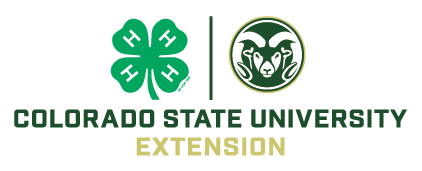 Colorado State University, U.S Department of Agriculture and Colorado counties cooperating. To simplify technical terminology, trade names or products and equipment occasionally will be used. No endorsement of product names is intended nor is criticism implied of products not mentioned.Colorado State University Extension is an equal opportunity provider. Colorado State University does not discriminate on the basis of disability and is committed to providing reasonable accommodations. CSU’s Office of Engagement and Extension ensures meaningful access and equal opportunities to participate to individuals whose first language is not English. https://col.st/0WMJA Colorado State University Extension es un proveedor que ofrece igualdad de oportunidades.Colorado State University no discrimina por motivos de discapacidad y se compromete a proporcionar adaptaciones razonables. Office of Engagement and Extension de CSU garantiza acceso significativo e igualdad de oportunidades para participar a las personas quienes su primer idioma no es el inglés. https://col.st/0WMJA GENERAL AND CONSUMER SCIENCE4-H PROJECT RULES1.	Eligibility: Exhibitors in the divisions of this department must be bona fide members of Colorado 4-H whose project work and records are certified and up-to-date and deemed eligible by the appropriate Extension agent. In addition, exhibitors must be at least eight years of age, must not have reached their 19th birthday as of December 31 of the current enrollment year and must satisfy other eligibility requirements (if specified) for a class, to compete in that class.  (The project work must be the member’s own work and sources must be cited. Plagiarism will not be tolerated.)2.	4-H members may enter only once in the same class. 3.	Members must be enrolled in the project (which may be broken down into units, levels, or categories) in which they exhibit.4.	Only one exhibit in each class will be accepted from each county. Projects entered into the wrong class will be moved to the correct class when possible.5.    If a member enrolls in two units of the same project (for example, Unit 2 and Unit 3 of Leathercraft), the member must exhibit in the higher level – Unit 3 in this case). When a member takes two units at the same time, the member should master the skills of the lower unit and therefore exhibit in the higher unit.6.	4-H e-Records may be completed in pencil, ink or by computer. The choice will not affect judging.7.  Display boards must meet the specifications. The standardized display board size of 4ft. x 3ft. is to be used for 4-H projects. No sharp items including but not limited to blades, thumb tacks, fishing hooks, knives, etc. are allowed on display boards or as part of any other exhibit.8.	Projects are divided by Junior, Intermediate and Senior age groups. The age for Juniors is 8–10 years, Intermediates is 11–13 years, and Seniors is 14–18 years.9.	Exhibit entries will be done online. The Extension agent is to enter each exhibit online with a description.10.	Entry labels: Each exhibit and binder/notebook (containing the e-Record and other materials) is to have a label designating the following: county name, exhibitor name, age, department, division, and class. The label needs to be on the upper right-hand front outside of the binder/notebook and on the exhibit (usually the back of the exhibit or on the flap).  Be sure to read special instructions about tags for some exhibits.  For example, leathercraft, clothing, heritage arts, etc. have specific instructions.  All exhibits must be accompanied by a completed label. For security reasons, do not list the member address on projects.11.	Exhibit entries are to be entered by 5 pm on Monday, August 7, through FairEntry.  Each county will be assigned a time to bring projects on either TUESDAY, August 15, or Wednesday, August 16.Exhibits will be taken down on Tuesday, September 5.  We are asking all counties to come and help take down exhibits and then you can pick up your exhibits.  Take down will start at 8:00 am and continue until finished.  The 4-H building will be closed and locked at 12 noon. Exhibits left after 12 noon will be the responsibility of the county.12.	All Champion, Reserve Champion and placing award exhibits must be displayed and remain on display for the duration of the state fair.13.	Any exhibit released for a special activity during the state fair must be returned for display.14.	Management will not be responsible for loss or damage to exhibits, although it will use all care to ensure their safety.15.	Note: Exhibits of unusual size or shape may not be on public display.  Exhibitor cards and ribbons will be displayed in project areas.  All other projects will be displayed unless there is a safety, health, or space issue.STATE FAIR JUDGING/RIBBON AWARDS1.	Champion and Reserve Champion ribbons shall be awarded only to exhibits that meet all the exhibit requirements and standards. Third through10th place ribbons will be awarded according to standards and requirements. 2.	Grand Champion and Reserve Grand Champion exhibitors will be declared in each project of the 4-H section from designated class champions. In the Junior, Intermediate and Senior divisions, a Grand Champion will be selected from all champions from each age category. The remaining class Champion and Reserve Champion exhibits in the class from which the Grand Champion was chosen will be eligible for Reserve Grand Champion consideration.  3.	Those exhibits not meeting requirements and standards will be awarded a state fair qualifier ribbon.4.	Items entered in the wrong class that cannot be moved to the correct class will not be eligible for a placing ribbon.5.	The American System will be used to rank the 4-H exhibits. This system uses product standards and fulfillment of exhibit requirements to rank exhibits. It also uses the idea of competition among exhibitors to establish ranking. Display Board Guidelines for State Fair 4-H ExhibitsDisplay boards are a great way to share information, but when viewers walk by, they spend only 60-90 seconds looking at each display board. Make yours stand out by highlighting the main points of your project in a fun, interesting way.Follow these guidelines to create a display board for the state fair.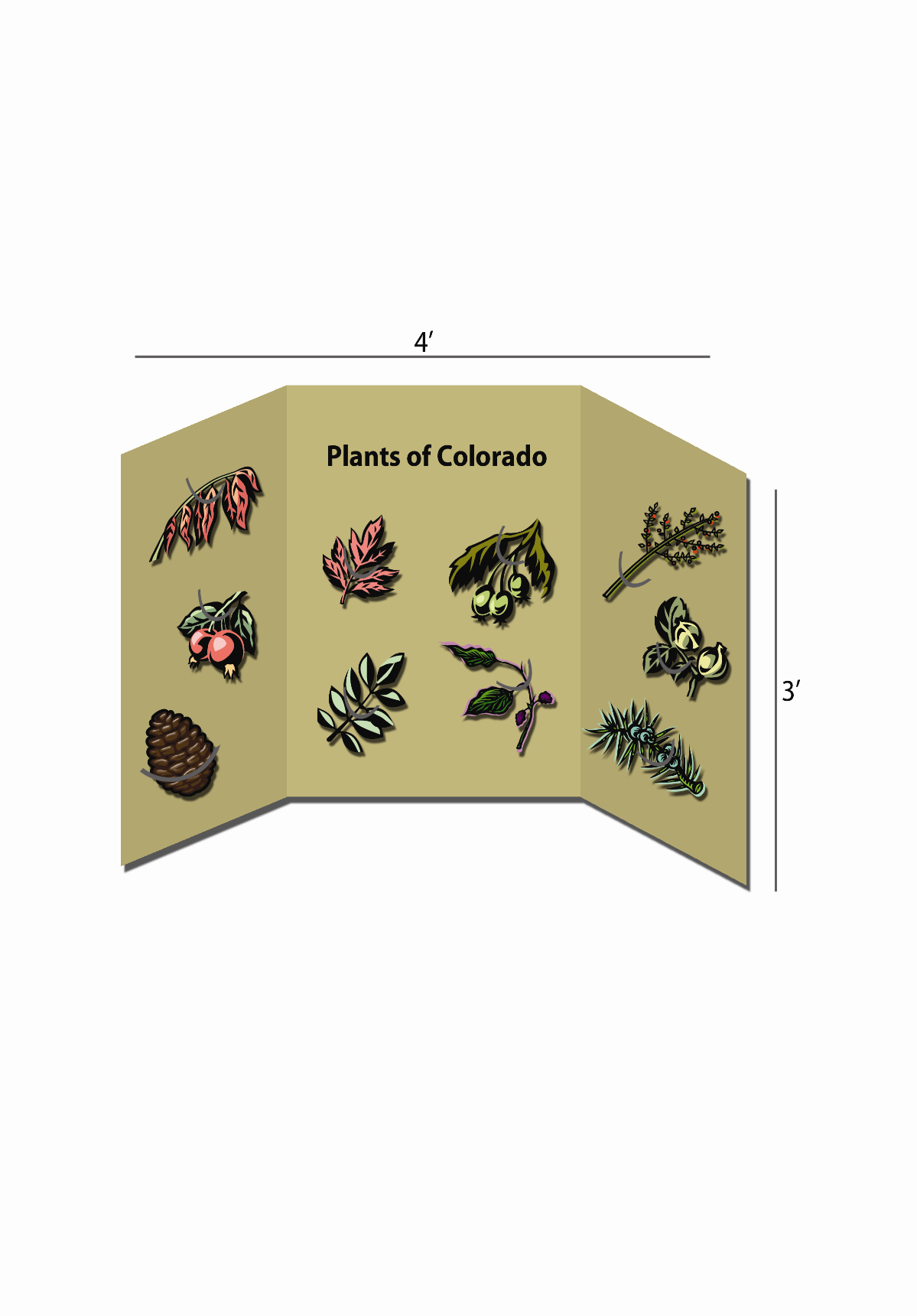 GENERAL DEPARMENTANIMAL SCIENCEVETERINARY SCIENCEFROM AIREDALES TO ZEBRAS—UNIT 1Class 101	From Airedales to Zebras Unit 1		Jr.Class 102	From Airedales to Zebras Unit 1		Int.Class 103	From Airedales to Zebras Unit 1		Sr.ALL SYSTEMS GO!—UNIT 2Class 104	All Systems Go! Unit 2				Jr.Class 105	All Systems Go!	Unit 2				Int.Class 106	All Systems Go!	Unit 2				Sr.ON THE CUTTING EDGE—UNIT 3Class 107	On the Cutting Edge Unit 3			Jr.Class 108	On the Cutting Edge Unit 3			Int.Class 109	On the Cutting Edge Unit 3			Sr.Note: Turn in work only from the above manuals. Do not fill out the Nebraska materials (The Normal Animal, Animal Disease, and Animal Health). They are for resource only.All exhibits will consist of the following:A.  A project manual (Cooperative Curriculum System, CCS—From Airedales to Zebras or All Systems Go or On the Cutting Edge) and e-Record presented in a sturdy binder/notebook, including these items: manual with appropriate sections completed and e-Record and other attachments related to activities in the manual. Do a minimum of seven activities, any combination of activities, and booster shots. These units may be completed in three years.Note: List the day, month, and year for the date of completed activities/booster shots on page 4 of the manual.B.  A display board illustrating a topic investigated during the project year.  The standardized display board size of 4 ft. x 3 ft. is to be used with 4-H projects. No additional items may be included in front of the display board. C.  Project will be evaluated on the quality of the information completed in the e-Record (25 percent) and the quality of the exhibit (75 percent).HORSELESS HORSEMAKING HORSE SENSE—UNIT 1Class 201	Making Horse Sense Unit 1			Jr.Class 202	Making Horse Sense Unit 1			Int.Class 203	Making Horse Sense Unit 1			Sr.HOOVES, HEALTH & HORSEMANSHIP—UNIT 2Class 204	Hooves, Health & Horsemanship Unit 2														Jr.Class 205	Hooves, Health & Horsemanship Unit 2														Int.Class 206	Hooves, Health & Horsemanship Unit 2														Sr.BREAKING GROUND—UNIT 3Class 207	Breaking Ground Unit 3				Jr.Class 208	Breaking Ground Unit 3				Int.Class 209 	Breaking Ground Unit 3				Sr.BRUSHING UP ON HORSES—UNIT 4Class 210	Brushing Up on Horses Unit 4		Jr.Class 211	Brushing Up on Horses Unit 4		Int.Class 212	Brushing Up on Horses Unit 4		Sr.All exhibits will consist of the following:A.  The completed Horseless Horse Unit Manual and e-Record presented in a sturdy binder/notebook.B.  A display board illustrating a topic investigated during the project year. The standardized display board size of 4 ft. x 3 ft. is to be used with 4-H projects. No additional items may be included in front of the display board.C.  Project will be evaluated on the quality of the information completed in the e-Record (25 percent) and the quality of the exhibit (75 percent).CATSPURR-FECT PALS—UNIT 1Class 301	Purr-fect Pals Unit 1					Jr.Class 302	Purr-fect Pals Unit 1					Int.Class 303	Purr-fect Pals Unit 1					Sr.CLIMBING UP—UNIT 2Class 304	Climbing Up Unit 2					Jr.Class 305	Climbing Up Unit 2					Int.Class 306	Climbing Up Unit 2					Sr.LEAPING FORWARD—UNIT 3Class 307 	Leaping Forward Unit 3				Jr.Class 308	Leaping Forward Unit 3				Int.Class 309	Leaping Forward Unit 3				Sr.All exhibits will consist of the following:A.  A completed Cat Display e-Record presented in a sturdy binder/notebook.B.  A display board illustrating a topic investigated during the project year. The standardized display board size of 4 ft. x 3 ft. is to be used with 4-H projects. No additional items may be included in front of the display board.C.  Project will be evaluated on the quality of the information completed in the e-Record (25 percent) and the quality of the exhibit (75 percent).MECHANICAL SCIENCESMETALWORKINGThe following types of projects cannot be exhibited at the Colorado State Fair: Weaponry (knives, swords, spear points, etc.), cutting tools (axes, saws, knives, machetes, etc.), sharp home or garden tools (garden hoe, shears, loppers, saws, etc.), sharp outdoor, hunting or fishing equipment (frog gig, leg trap, arrow points, hooks, fishing/meat gaff, etc.), propulsion or motorized vehicles (go carts, etc.) or any other item deemed dangerous or inappropriate by the superintendent(s).For ideas, tips, and answers to frequently asked questions, please see the Metalwork Tip Sheet at: https://co4h.colostate.edu/projects/pages/Metalworking-PT.pdf. INTRODUCTION TO METALWORK—UNIT 1Class 501   Intro to Metalwork Unit 1		Jr. Class 502   Intro to Metalwork Unit 1		Int. Class 503   Intro to Metalwork Unit 1		Sr. All exhibits will consist of the following:A completed e-Record presented in a sturdy binder/notebook.Exhibit the following:One each: Lap, Butt and 90-degree T joints		Requirements: Each joint will be made of 2 separate pieces, 3” to 4” long of 1” to 2” wide flat strap metal, between 1/8” (11 gauge) and 1/4” thickOn clean steel with no paint, oil, or other finishesSingle pass weld on one side of each required joint Name, County and Class number on bottom of each completed joint in permanent ink or paintAn exhibit up to 3’x3’x7’ and under 50 lbs. No paint, oil, or other finishesNo grinding or smoothing of weldsMetal only – No wood, plastic, or other building materials on the project to be judgedPhotos of the exhibit project construction (placed in e-Record)Four photos of the prep work (drafting plans, measuring, cutting, torching, bending, fitting, etc.)Four photos of actual welds (individual welds)Four photos of finish work (no painting, no oil, no seasoning, front view, side view, top view, best overall view)Project will be evaluated on the quality of the information completed in the e-Record and emphasis on the quality of welds on the exhibit.METAL FABRICATION—UNIT 2Class 504   Metal Fabrication Unit 2		Jr. Class 505   Metal Fabrication Unit 2		Int. Class 506   Metal Fabrication Unit 2		Sr. All exhibits will consist of the following:A completed e-Record presented in a sturdy binder/notebook.Exhibit the following:An exhibit project up to 3’x3’x7’ and under 100 lbs.   Paint, oil, and other finishes are allowedGrinding of welds is allowedWood, plastic, or other building materials are allowed but must be less than 50% of the project materials No moving parts – must be a static item (no hinges, wheels, slides, etc.)No additional features (lights, electrical, water, etc.)Photos of the exhibit project construction (placed in e-Record)Four photos of the prep work (drafting plans, measuring, cutting, torching, bending, fitting, etc.)Four photos of actual welds (individual welds)Four photos of finish work (no painting, no oil, no seasoning, front view, side view, top view, best overall view)Project will be evaluated on the quality of the information completed in the e-Record and the quality of the overall exhibit.ADVANCED METAL FABRICATION—UNIT 3Class 507   Advanced Metal Fabrication Unit 3		Jr. Class 508   Advanced Metal Fabrication Unit 3		Int. Class 509   Advanced Metal Fabrication Unit 3		Sr. All exhibits will consist of the following:A completed e-Record presented in a sturdy binder/notebook.Exhibit the following:An exhibit project up to 3’x3’x7’ and under 150 lbs. Paint, oil and other finishes are allowedGrinding of welds is allowedWood, plastic, or other building materials are allowed but must be less than 50% of the project materialsMoving parts allowed (hinges, wheels, slides, etc.)Additional features allowed (lights, electrical, water, etc.)Photos of the exhibit project construction (placed in e-Record)Four photos of the prep work (drafting plans, measuring, cutting, torching, bending, fitting, etc.)Four photos of actual welds (individual welds)Four photos of finish work (no painting, no oil, no seasoning, front view, side view, top view, best overall view)Project will be evaluated on the quality of the information completed in the e-Record and the quality of the overall exhibit.LARGE EXHIBIT FABRICATION—UNIT 4Class 510   Large Exhibit Fabrication Unit 4		Jr. Class 511   Large Exhibit Fabrication Unit 4		Int. Class 512   Large Exhibit Fabrication Unit 4		Sr. All exhibit wills consist of the following:Completed e-Record presented in a sturdy binder/notebookExhibit the following:A 4’ wide by 3’ tall display board of your completed project with the following minimum information Title or description of exhibit projectLeft Side - Four photos minimum of the prep work (drafting plans, measuring, cutting, torching, bending, fitting, etc.)Right Side - Four photos minimum of completed welds No paint, oil, or other finishes on weldsNo grinding or smoothing of weldsCenter - Four photos of minimum finish project (front view, side view, top view, best overall view)All project photos must be 5”x 7” minimumCaptions for each photo Project requirementsAn exhibit project larger than 3’x3’x7’ or over 150 lbs. Paint, oil, and other finishes are allowedGrinding of welds is allowedWood, plastic, or other building materials are allowed but must be less than 50% of the project materialsMoving parts allowed (hinges, wheels, slides, etc.)Additional features allowed (lights, electrical, water, etc.)Project will be evaluated on the quality of the information completed in the e-Record completeness of the display board and the quality of the project as exhibited on the display board.COMPUTER SCIENCEDISCOVERING COMPUTER SCIENCE & PROGRAMMING THROUGH SCRATCHLevel 1Display Board ExhibitsClass 601	Computer Science Display Board	Jr.Class 602	Computer Science Display Board	Int.Class 603	Computer Science Display Board	Sr.Beginning Programming Class 604 	Beginning Programming 			Jr.Class 605	Beginning Programming				Int.Class 606 	Beginning Programming 			Sr.Stand Alone ExhibitsClass 607	Computer Science Stand Alone		Jr.Class 608	Computer Science Stand Alone		Int.Class 609	Computer Science Stand Alone		Sr.DISCOVERING COMPUTER SCIENCE & PROGRAMMING THROUGH SCRATCHLevel 2 Display Board ExhibitsClass 610	Computer Science Display Board	Int.Class 611	Computer Science Display Board 	Sr.Intermediate Programming Class 612	Intermediate Programming			Int.Class 613	Intermediate Programming			Sr.Stand Alone ExhibitsClass 614 	Computer Science Stand Alone		Int.Class 615	Computer Science Stand Alone		Sr.DISCOVERING COMPUTER SCIENCE & PROGRAMMING THROUGH SCRATCHLevel 3Display Board ExhibitsClass 616	Computer Science Display Board	Int.Class 617	Computer Science Display Board	Sr.Advanced ProgrammingClass 618	Advanced Programming				Int.Class 619	Advanced Programming				Sr.  Stand-Alone ExhibitClass 620	Computer Science Stand Alone		Int.Class 621	Computer Science Stand Alone		Sr. COMPUTERS IN THE 21ST CENTURYDisplay Board Exhibits Class 622	Computers 21st Century	Display Board	Int.
Class 623	Computers 21st Century	Display Board	Sr.Stand-Alone ExhibitsClass 624	Computers 21st Century	Stand Alone 	Int.Class 625	Computers 21st Century	Stand Alone	Sr. All exhibits will consist of the following:A.  One sturdy binder/notebook that contains the Discovering Computer Science & Programming Through Scratch manuals for that unit and completed e-Record.  B.  A completed exhibit consists of ONE of the following:A display board illustrating a topic learned as a part of the 4-H project.  The standardized display board size of 4 ft. x 3 ft. is to be used with 4-H projects. No additional items may be included in front of the display board. All items must be attached to the display boards.Programming Exhibit (a printed copy of a digital presentation is required and placed in your e-record.)  Electronic equipment will only be used during judging time and will not remain on display during the fair.  Programs available online (such as Scratch) should include a link to the specific project you have created. Beginning Programming –a simple program using Scratch (or other simple graphic programming language).  The program should include 8 different commands including looping and getting input from the keyboard and mouse.Intermediate Programming –a program using Scratch (or other simple graphic programming) that you have downloaded from the Internet and modified.  Compare the two programs and demonstrate the changes you made to the original program; OR create an animated storybook or video game using Scratch (or other simple graphical programming language).Advanced Programming –create a program using a block for script within the very script that defines the block OR an original program using higher level programming language such as Phython, Javascript, C++, etc.  A stand-alone exhibit demonstrating a skill learned or an item developed. For example, a Makey Makey keyboard or a micro controller project.  All stand-alone projects are subject to the risks of display at county and state fair if eligible.C.  Project will be evaluated on the quality of the information completed in the e-Record (25 percent) and the quality of the exhibit (75 percent).ELECTRICITYMAGIC OF ELECTRICITY—UNIT 1Class 701	Magic of Electricity Unit 1			Jr.Class 702	Magic of Electricity Unit 1			Int.Class 703	Magic of Electricity Unit 1			Sr.All exhibits will consist of the following:A.  Completed 4-H Electric project manual (at least three required activities completed; at least four Optional activities -Brain Boosters completed; at least two leadership activities completed); and the e-Record presented in a sturdy binder/notebook.B.  One article or display board (not both) that you have made as a part of this unit of study. (Example: homemade flashlight, simple switch, circuit with two batteries and one light bulb, compass, electromagnet, galvanometer, electric motor, etc.).  The standardized display board size of 4 ft. x 3 ft. is to be used with 4-H projects. No additional items may be included in front of the display board.C.  Project will be evaluated on the quality of the information completed in the e-Record (25 percent) and the quality of the exhibit (75 percent).INVESTIGATING ELECTRICITY—UNIT 2Class 704	Investigating Electricity Unit 2		Jr.Class 705	Investigating Electricity Unit 2		Int.Class 706	Investigating Electricity Unit 2		Sr.Exhibit will consist of the following:A.  Completed 4-H Electric project manual (at least three required activities completed; at least four Optional activities -Brain Boosters completed; at least two leadership activities completed); and the e-Record presented in a sturdy binder/notebook.B.  One article or display board (not both) that you have made as a part of this unit of study. (Example: circuit diagrams with explanation, series circuit, parallel circuit, momentary switch, three-way switch, soldered connection, rocket launcher, burglar alarm, etc.).  The standardized display board size of 4 ft. x 3 ft. is to be used with 4-H projects. No additional items may be included in front of the display board.   C.  Project will be evaluated on the quality of the information completed in the e-Record (25 percent) and the quality of the exhibit (75 percent).WIRED FOR POWER—UNIT 3Class 707   Wired for Power Unit 3	Jr.Class 708	Wired for Power	 Unit 3			Int.Class 709	Wired for Power	 Unit 3			Sr.All exhibits will consist of the following:A.  Completed 4-H Electric project manual (at least three required activities completed; at least four Optional activities -Brain Boosters completed; at least two leadership activities completed); and the e-Record presented in a sturdy binder/notebook.B.  One article or display board (not both) that you have made as a part of this unit of study. (Example: electrical tool and supply kit, display of symbols on wires and cables and their meanings, display of light bulbs and the jobs they do best, display board on how to read an appliance name tag, chart showing the electrical usage of appliances, display board on how to replace a switch, etc.).  The standardized display board size of 4 ft. x 3 ft. is to be used with 4-H projects. No additional items may be included in front of the display board.  C.  Project will be evaluated on the quality of the information completed in the e-Record (25 percent) and the quality of the exhibit (75 percent).ENTERING ELECTRONICS—UNIT 4(Senior Advanced)Class 710     Entering Electronics Unit 4	Sr.All exhibits will consist of the following:A.  Completed 4-H Electric project manual (at least three required activities completed; at least four Optional activities -Brain Boosters completed; at least two leadership activities completed); and the e-Record presented in a sturdy binder/notebook.B.  One article or display board (not both) which you made as a part of this unit of study. (Example: display of electronic parts, diode, transistor, light-emitting diode (LED), LED flasher photocell alarm, light meter, silicon-controlled rectifier (SCR) intruder alarm, 6-8-watt amplifier with integrated circuit, etc.).  The standardized display board size of 4 ft. x 3 ft. is to be used with 4-H projects. No additional items may be included in front of the display board. C.  Project will be evaluated on the quality of the information completed in the e-Record (25 percent) and the quality of the exhibit (75 percent).Note:  Please make sure that all items are attached securely to the exhibit and that they are labeled with the name of the exhibitor.MODEL ROCKETRYINTRODUCTION TO ROCKETRY—UNIT 1Balsa Fins OnlyClass 801	Intro to Rocketry Unit 1				Jr.Class 802	Intro to Rocketry Unit 1			      Int.Class 803	Intro to Rocketry Unit 1			      Sr.All exhibits will consist of the following:A.  Completed Model Rocketry e-Record presented in a sturdy binder/notebook.  B.  On the Model Rocketry page enter the rockets you built in this unit.  Include the following information:  1. 	Model name; skill level; from a stock kit, 	modified kit or self-designed-and-built.2.   Power: single-stage, multi-stage: cluster.3.   The fuselage: single-tube or glider rear-	engine or glider front- engine or glider 	canard.4. 	Engine information:  engine code, label color, and type of recovery system.C. If a rocket was launched provide the following information on the Model Rocket page.1. 	Number of times successfully launched; kind of launch pad used.2.  	Kind of electrical system used.3.   Tracking method used.4. 	Observer’s distance from rocket; observations of rocket stability, flight path, etc.; any special problems before, during and after launching. 5.  	What did you do to overcome problems you encountered?D. One rocket personally built or other display related to work done at Skill Level I (Estes Intermediate) or that meets at maximum these criteria:Three to four balsa wood finsParachute recovery systemSingle-stage motor (A3 to B6 first flight recommended motor size)E.  Project will be evaluated on the quality of the information completed in the e-Record (25 percent) and the quality of the exhibit (75 percent).BASIC MODEL ROCKETRY—UNIT 2Balsa Fins OnlyClass 804	Basic Model Rocketry Unit 2			Jr.Class 805	Basic Model Rocketry Unit 2			Int.Class 806	Basic Model Rocketry Unit 2			Sr.All exhibits will consist of the following:A.  Completed Model Rocketry e-Record presented in a sturdy binder/notebook.B.  On the Model Rocketry page enter the rockets you built in this unit. Include the following information:  1. 	Model name; skill level: from a stock kit, 	modified kit or self-designed-and-built.2.  	Power: single-stage, multi-stage: cluster.3.  	The fuselage: single-tube or glider rear-	engine or glider front- engine or glider 	canard.4. 	Engine information: engine code, label color, and type of recovery system.C.  If a rocket was launched provide the following information on the Model Rocketry page.1. 	Number of times successfully launched; kind of launch pad used.2. 	Kind of electrical system used.3. 	Tracking method used.4. 	Observer’s distance from rocket; observations of rocket stability, flight path, etc.; any special problems before, during and after launching. 5. 	What did you do to overcome problems you encountered?D.  One rocket personally built or display related to work done at Skill Level II (Estes Advanced) or that meets at maximum these criteria:Three to eight balsa wood fins, including canard finsParachute recovery systemSingle-stage motor (A3 up to C11 first flight recommended motor size)E.  Project will be evaluated on the quality of the information completed in the e-Record (25 percent) and the quality of the exhibit (75 percent).INTERMEDIATE MODEL ROCKETRY—UNIT 3Balsa Fins OnlyClass 807   	Intermediate Model Rocketry Unit 3	Jr.Class 808	Intermediate Model Rocketry Unit 3	Int.Class 809	Intermediate Model Rocketry Unit 3	Sr.All exhibits will consist of the following:A.  Completed Model Rocketry e-Record with completed questions in manual pages 31-35 presented in a sturdy binder/notebook.B.  On the Model Rocketry page enter the rockets you built in this unit.  Include the following information:  1.	Model name; skill level: from a stock kit, 	modified kit or self-designed-and-built.2. 	Power: single-stage, multi-stage:  cluster.3. 	The fuselage: single-tube or glider rear-	engine or glider front- engine or glider 	canard.4. 	Engine information: engine code, label color, and type of recovery system.C.  If a rocket was launched provide the following information on the Model Rocketry page.1. 	Number of times successfully launched; kind of launch pad used.2. 	Kind of electrical system used.3. 	Tracking method used.4. 	Observer’s distance from rocket; observations of rocket stability, flight path, etc.; any special problems before, during and after launching. 5. 	What did you do to overcome the problems 	you encountered?D.  One rocket personally built in unit or display related to work done at Skill Level III (Estes Expert) or that meets at maximum these criteria:Any combination of balsa wood finsParachute recovery systemSingle-stage motor (B6 up to E12 first flight recommended motor size)E.  Project will be evaluated on the quality of the information completed in the e-Record (25 percent) and the quality of the exhibit (75 percent).ADVANCED MODEL ROCKETRY—UNIT 4Finished fins of any typeClass 810	Advanced Model Rocketry Unit 4	Jr.Class 811	Advanced Model Rocketry Unit 4	Int.Class 812	Advanced Model Rocketry Unit 4	Sr.All exhibits will consist of the following:A.  Completed Model Rocketry e-Record with completed questions in manual pages 14-18 presented in a sturdy binder/notebook.B.  On the Model Rocketry page enter the rockets you built in this unit.  Include the following information:  1. 	Model name; skill level: from a stock kit, 	modified kit or self-designed-and-built.2. 	Power: single-stage, multi-stage: cluster.3.   The fuselage: single-tube or glider rear- 	engine or glider front- engine or glider 	canard.4. 	Engine information: engine code, label color,  and type of recovery system.C.  If a rocket was launched provide the following information on the Model Rocketry page.1. 	Number of times successfully launched; kind of launch pad used.2. 	Kind of electrical system used.3. 	Tracking method used.4. 	Observer’s distance from rocket; altitude achieved and how it was determined; any special problems before, during and after launching. 5. 	What did you do to overcome any problems you encountered?D.  One rocket personally built in unit or display related to work done from Skill Level I up to Skill Level IV (Estes Master) or that meets at maximum these criteria: Any combination of balsa wood or plastic fins.Parachute, helicopter, or glider recovery systemSingle-stage motor (A3 up to E12 first flight recommended motor sizeE.  Project will be evaluated on the quality of the information completed in the e-Record (25 percent) and the quality of the exhibit (75 percent).DESIGNER MODEL ROCKETRY—UNIT 6Finished fins of any typeClass 813	Designer Model Rocketry Unit 6		Jr.Class 814	Designer Model Rocketry Unit 6		Int.Class 815	Designer Model Rocketry Unit 6		Sr.All exhibits will consist of the following:A.  Completed Model Rocketry e-Record with design worksheets and completed questions in manual on pages 35-39, presented in a sturdy binder/notebook. Include a copy of the plans or blueprints on how to build the rocket. If you used any software, such as an Excel spreadsheet, include that in your binder/notebook. B.  If a rocket was launched provide the following information on the Model Rocketry page.1. 	Number of times successfully launched; kind of launch pad used.2. 	Kind of electrical system used.3. 	Tracking method used.4. 	Observer’s distance from rocket; observations of rocket stability, flight path, etc.; altitude achieved and how it was determined; any special problems before, during and after launching. 5.  	What did you do to overcome any problems you encountered?C.  One rocket personally designed, built (no kits or plans) and used in unit or display related to work done.D.  Project will be evaluated on the quality of the information completed in the e-Record (25 percent) and the quality of the exhibit (75 percent).ROBOTICS & ENGINEERINGNote: Please read 4-H Project Exhibit Rules on page 2.1.  In Junk Drawer Units (1-3), members are only allowed to enter a display board exhibit or a stand-alone exhibit, not both.2.  Robotics Platforms is just a fancy way to say robotics kits or robotics materials. Some types of commercial kits or platforms include:   Ardunio Kits, EV3, Brushbot, Make, Hexy, Pushbutton Programmable Robotic Kit, Sparky, Cubelets, Robotic Arm Edge, Sparkfun Red Bot, WeDo, Multiplo, NXT, TETRIX, CEENBot, and VEX.3. Youth working individually on a robotics platform should enroll in the Platform Units.  Youth should advance between Units 4-6 as they feel they are progressing in their project knowledge.4. Youth working on a team on a robotics platform should enroll in the Team Robotics Unit.  Despite being on a team, the fair exhibit is meant to be completed and entered by an individual member.5.  For more information about various team competitive robotics opportunities, see the list from the Colorado 4-H STEM website.JUNK DRAWER ROBOTICS & ENGINEERING—UNIT 1—GIVE ROBOTICS A HANDDisplay Board Exhibits Class 901    Give Robotics a Hand Display Board Unit 1								Jr.Class 902	Give Robotics a Hand Display Board				Unit 1								Int.Class 903	Give Robotics a Hand Display Board				Unit 1								Sr.Stand Alone Exhibits  Class 904	Give Robotics a Hand Stand Alone Unit 1								Jr.Class 905	Give Robotics a Hand Stand Alone					Unit 1								Int.Class 906	Give Robotics a Hand Stand Alone			Unit 1								Sr.All exhibits will consist of the following:A.  A sturdy binder/notebook that contains the completed 4-H Robotics e-Record.B. For Display Board Exhibits:  One display board which you have made as a part of this unit of study. The standardize display board size of 4’ x 3’ is to be used for 4-H projects.For Stand-Alone Exhibits: One article which you have made as a part of this unit of study (Examples: marshmallow catapult, robotic arm, robotic gripper.) C.  Project will be evaluated on the quality of the information completed in the e-Record (25 percent) and the quality of the exhibit (75 percent).JUNK DRAWER ROBOTICS & ENGINEERING—UNIT 2—ROBOTS ON THE MOVEDisplay Boards Exhibits Class 907    Robots on the Move Display Board Unit 2								Jr.Class 908	Robots on the Move	 Display Board Unit 2												Int.Class 909	Robots on the Move	 Display Board Unit 2												Sr.Stand Alone ExhibitsClass 910	Robots on the Move	 Stand Alone Unit 2													Jr.Cass 911	Robots on the Move	 Stand Alone Unit 2													Int.Cass 912	Robots on the Move	 Stand Alone Unit 2													Sr.All exhibits will consist of the following:A.  A sturdy binder/notebook that contains the completed 4-H Robotic e-Record.B. For Display Board Exhibits:  One display board which you have made as a part of this unit of study. The standardize display board size of 4’ x 3’ is to be used for 4-H projects.For Stand-Alone Exhibits:  One article which you have made as a part of this unit of study.  (Examples: clipmobile, can-can robot, gear train, es-car-go, sea hunt)  C.  Project will be evaluated on the quality of the information completed in the e-Record (25 percent) and the quality of the exhibit (75 percent).JUNK DRAWER ROBOTICS & ENGINEERING—   UNIT 3—MECHATRONICSDisplay Board ExhibitsClass 913	Mechatronics Display Board Unit 3	Jr.Class 914	Mechatronics Display Board Unit 3	Int.Class 915	Mechatronics Display Board Unit 3	Sr.Stand Alone Exhibits Class 916	Mechatronics Stand Alone Unit 3	Jr.Class 917	Mechatronics Stand Alone Unit 3	Int.Class 918	Mechatronics Stand Alone Unit 3	Sr.All exhibits will consist of the following:A.  A sturdy binder/notebook that contains the completed 4-H Robotic e-Record.B. For Display Board Exhibits:  One display board which you have made as a part of this unit of study. The standardize display board size of 4’ x 3’ is to be used for 4-H projects.For Stand-Alone Exhibits: One article which you have made as part of this unit of study.  (Examples:  forward and reverse, wall follower, breadboard, say what? build your robot.)  C.  Project will be evaluated on the quality of the information completed in the e-Record (25 percent) and the quality of the exhibit (75 percent).ROBOTICS PLATFORMS—UNIT 4—BEGINNER(Display Board Only)Display Board ExhibitsClass 919    Platforms—Beginner Display Board Unit 4								Jr.Class 920    Platforms—Beginner Display Board Unit 4								Int.Class 921    Platforms—Beginner Display Board Unit 4								Sr.All exhibits will consist of the following:A.  A sturdy binder/notebook that contains the completed 4-H Robotic e-Record.B.  One display board which you have made as a part of this unit of study.  The standardized display board size of 4’ X 3’ is to be used for 4-H projects.C.  Project will be evaluated on the quality of the information completed in the e-Record (25 percent) and the quality of the exhibit (75 percent).ROBOTICS PLATFORMS—UNIT 5—INTERMEDIATE (Display Board Only)Class 922    Platforms—Intermediate Display BoardUnit 5								Jr.Class 923    Platforms—Intermediate Display BoardUnit 5								Int.Class 924   Platforms—Intermediate	 Display BoardUnit 5								Sr.All exhibits will consist of the following:A.  A sturdy binder/notebook that contains the completed 4-H Robotic e-Record.B.  One display board which you have made as a part of this unit of study.  The standardized display board size of 4’ X 3’ is to be used for 4-H projects.C.  Project will be evaluated on the quality of the information completed in the e-Record (25 percent) and the quality of the exhibit (75 percent).ROBOTICS PLATFORMS—UNIT 6—ADVANCED(Display Board Only)Class 925    Platform—Advanced Display Board Unit 6								Jr.Class 926    Platform—Advanced Display Board Unit 6								Int.Class 927    Platform—Advanced Display Board Unit 6								Sr.All exhibits will consist of the following:A.  A sturdy binder/notebook that contains the completed 4-H Robotic e-Record.B.  One display board which you have made as a part of this unit of study.  The standardized display board size of 4’ X 3’ is to be used for 4-H projects. C.  Project will be evaluated on the quality of the information completed in the e-Record (25 percent) and the quality of the exhibit (75 percent).TEAM ROBOTICS—UNIT 7 (Display Board Only)Class 928	Team Robotics Display Board Unit 7	Jr.Class 929	Team Robotics Display Board Unit 7	Int.Class 930	Team Robotics Display Board Unit 7	Sr.All exhibits will consist of the following:A.  A sturdy binder/notebook that contains the completed 4-H Robotic e-Record.B.  One display board which you have made as a part of this unit of study.  The standardized display board size of 4’ X 3’ is to be used for 4-H projects.C.  Project will be evaluated on the quality of the information completed in the e-Record (25 percent) and the quality of the exhibit (75 percent).SMALL ENGINESCRANK IT UP—UNIT 1Class 1001	Crank It Up	Unit 1					Jr.Class 1002	Crank It Up	Unit 1					Int.Class 1003	Crank It Up	Unit 1					Sr.All exhibits will consist of the following:A.  A completed Small Engines manual (page 4, at least 7 activities completed) and e-Record presented in a sturdy binder/notebook, including appropriate sections in the manual completed and other items such as diagrams, drawings, photographs or attachments related to activities in the manual.B.  Exhibit may be a display board or a stand-alone item (but not both) such as:  air and fuel systems, the electrical systems, a diagram of the engine block, etc.  A display board can be on any topic from the Small Engines manual. You may use diagrams, drawings and photographs. Label and use captions to make your display as educational as possible. The standardized display board size of 4 ft. x 3 ft. is to be used with 4-H projects. No additional items may be included in front of the display board. C.  Project will be evaluated on the quality of the information completed in the e-Record (25 percent) and the quality of the exhibit (75 percent).WARM IT UP—UNIT 2Class 1004	Warm It Up	Unit 2					Jr.Class 1005	Warm It Up	Unit 2					Int.Class 1006	Warm It Up	Unit 2					Sr.All exhibits will consist of the following:A.  A completed Small Engines manual (page 4, at least 7 activities completed) and e-Record presented in a sturdy binder/notebook, including appropriate sections in the manual completed and other items such as diagrams, drawings, photographs or attachments related to activities in the manual.B.  Exhibit may be a display board or a stand-alone item (but not both) such as; air and fuel systems, the electrical system, a diagram of the engine block, etc.  A display board can be on any topic from the Small Engines manual. You may use diagrams, drawings and photographs.  Label and use captions to make your display as educational as possible.  The standardized display board size of 4 ft. x 3 ft. is to be used with 4-H projects.  No additional items may be included in front of the display board. C.  Project will be evaluated on the quality of the information completed in the e-Record (25 percent) and the quality of the exhibit (75 percent).TUNE IT UP—UNIT 3Class 1007	Tune It Up Unit 3					Jr.Class 1008	Tune It Up Unit 3					Int.Class 1009	Tune It Up Unit 3					Sr.All exhibits will consist of the following:A.  A completed Small Engines manual (page 4, at least 7 activities completed) and e-Record presented in a sturdy binder/notebook, including appropriate sections in the manual completed and other items such as diagrams, drawings, photographs, or attachments related to activities in the manual.B.  Exhibit may be a display board or a stand-alone item (but not both) such as:  air and fuel systems, the electrical system, a diagram of the engine block, etc.  A display board can be on any topic from the Small Engine manual. You may use pictures or any records you kept to provide evidence of your accomplishments and what you have learned. Label and use captions to make your display as educational as possible.  The standardized display board size of 4 ft. x 3 ft. is to be used with 4-H projects. No additional items may be included in front of the display board. C.  Project will be evaluated on the quality of the information completed in the e-Record (25 percent) and the quality of the exhibit (75 percent).ADVANCED ENGINES—UNIT 4Class 1010	Advanced Small Engines Unit 4		Jr.Class 1011	Advanced Small Engines Unit 4		Int.Class 1012	Advanced Small Engines Unit 4		Sr.All exhibits will consist of the following:Note:  This unit can be used for any type of engine (tractor, car, etc.)
A.  A completed Small Engine Unit 4 e-Record with emphasis on your accomplishments in your story presented in a sturdy binder/notebook (Self-determined).B.  Include the following information in the Small Engine Unit 4 e-Record:	1.  Written description of your project:		a. goals		b. plans		c. accomplishments		d. evaluationC.  Exhibit may be a display board or a stand-alone item (but not both) such as:  air and fuel systems, the electrical system, a diagram of the engine block, etc.  A display board can be on any topic related to engines. You may use diagrams, drawings, charts and photographs. Label and use captions to make your display as educational as possible.  The standardized display board size of 4 ft. x 3 ft. is to be used with 4-H projects. No additional items may be included in front of the display board. D.  Project will be evaluated on the quality of the information completed in the e-Record (25 percent) and the quality of the exhibit (75 percent).WOODWORKINGMEASURING UP—UNIT 1Class 2401	Measuring Up Unit 1				Jr.Class 2402	Measuring Up Unit 1				Int.Class 2403	Measuring Up Unit 1				Sr.Note: Use hand tools only. Articles made with tools other than hand tools will not be ranked in the top-ten placing. A hand miter box is allowed. Size restriction: 3’ x 3’ x 7’.MAKING THE CUT—UNIT 2Class 2404	Making the Cut	Unit 2				Jr.Class 2405	Making the Cut	Unit 2				Int.Class 2406	Making the Cut	Unit 2				Sr.Note: Allowed tools are hand tools, power hand drill, miter box (non-powered), oscillating (pad) sander and jigsaw. Articles made with power tools other than those listed will not be ranked in the top-ten placing. Size restriction: 3’ x 3’ x 7’.NAILING IT TOGETHER—UNIT 3Class 2407	Nailing It Together Unit 3			Jr.Class 2408	Nailing It Together Unit 3			Int.Class 2409	Nailing It Together Unit 3			Sr.Note: Allowed tools are hand tools, power hand drill, miter box, jigsaw, scroll saw, power sanders, table saw, drill press, band saw, rabbet plane, jointer, and router. Articles made with power tools other than those listed will not be ranked in the top-ten placing.FINISHING UP—UNIT 4Class 2410	Finishing Up Unit 4					Jr.Class 2411	Finishing Up Unit 4					Int.Class 2412	Finishing Up Unit 4					Sr.Note: Allowed tools are all those mentioned in Units 1-3, plus circular saw, radial arm saw, planer, wood lathe, chop saw, and other power tools needed to complete Unit 4 projects.All exhibits will consist of the following:A. Completed Woodworking e-Record with the plans used for making the exhibit (tell if the plan was your own, manual or other) presented in a sturdy binder/notebook.B. Include the following information on the Woodworking page:Plan source used (your own, manual or other)Kind of wood usedNames of joints and fasteners used A drawing or other copy of a plan for the article exhibited: dimensionslist of materials useddescription of any changes in the 	article’s specificationsreason for the changesList of all articles madeThe drawing or plan itself will not be judged. It is only for the judge’s use in judging the article exhibited. If the drawing is missing, the exhibit will not be ranked in the top-ten placings.C.	Any one article constructed by the exhibitor using the skills learned in the unit. Project will be evaluated on the quality of the information completed in the e-Record (25 percent) and quality of the exhibit (75 percent).NATURAL RESOURCESENTOMOLOGYTEAMING WITH INSECTS—LEVEL 1: DISPLAY BOARD—UNIT 1Class 1101	Learning About Insects Display Board    Jr.Class 1102	Learning About Insects Display Board      Int.Class 1103	Learning About Insects Display Board      Sr.Exhibit will consist of the following:A.  Completed e-Record and Entomology workbook presented in a sturdy binder/notebook. Do a minimum of 12 activities of any combination from the manual.B.   A display board representing some phase of your project work. This could include a chart or special equipment used or developed for the activities in the workbook.  The standardized display board size of 4 ft. x 3 ft. is to be used with 4-H projects. No additional items may be included in front of the display board. C.  Project will be evaluated on the quality of the information completed in the e-Record (25 percent) and the quality of the exhibit (75 percent).TEAMING WITH INSECTS—LEVEL 1: BEGINNER INSECT COLLECTION—UNIT 2Class 1104	Beginner Insect Collection     		Jr.Class 1105	Beginner Insect Collection     		Int.Class 1106	Beginner Insect Collection      		Sr.All exhibits will consist of the following:A.  Completed e-Record and Entomology workbook presented in a sturdy binder/notebook. Do a minimum of 12 activities of any combination from the manual.B.  Insect collections—display no fewer than 25 and no more than 75 adult insects in at least 6 different orders. Standard-sized display boxes with removable glass covers are required. Regular insect pins are required.C.  Project will be evaluated on the quality of the information completed in the e-Record (25 percent) and the quality of the exhibit (75 percent).TEAMING WITH INSECTS—LEVEL 2—UNIT 3Class 1107	Be an Entomologist    			Jr.Class 1108	Be an Entomologist    			Int.Class 1109	Be an Entomologist     			Sr.All exhibits will consist of the following:A.  Completed e-Record and Entomology workbook presented in a sturdy binder/notebook. Do a minimum of 12 activities of any combination from the manual.B.  Insect collection—display no fewer than 75 and no more than 150 insects including a representative from at least 9 different orders (one order developed in water) and include one incomplete metamorphosis (egg-nymph-adult), correctly labeled. Standard-sized display boxes with removable glass covers are required. Regular insect pins are required.C.  Project will be evaluated on the quality of the information completed in the e-Record (25 percent) and the quality of the exhibit (75 percent).TEAMING WITH INSECTS—LEVEL 3—UNIT 4Class 1110   Insect Investigations       	    	Jr.Class 1111   Insect Investigations 			Int.Class 1112   Insect Investigations 			Sr.All exhibits will consist of the following:A.  Completed e-Record and Entomology workbook presented in a sturdy binder/notebook. Do a minimum of 12 activities of any combination from the manual.B.  Report on at least three special activities and include them in the e-Record before the story.C.  Insect collection –display no fewer than 100 and no more than 250 insects in 10 different, correctly labeled orders. Standard-sized display boxes with removable glass covers are required. Regular insect pins are required.	D.  Project will be evaluated on the quality of the information completed in the e-Record (25 percent) and the quality of the exhibit (75 percent).TEAMING WITH INSECTS—LEVEL 3: IMMATURE INSECTS AND LIFE STAGES—UNIT 5Class 1113 Immature Insects & Life Stages   Jr.Class 1114 Immature Insects & Life Stages   Int.Class 1115 Immature Insects & Life Stages   Sr.All exhibits will consist of the following:A.  Completed e-Record and Entomology workbook presented in a sturdy binder/notebook. Do a minimum of 12 activities of any combination from the manual.B.  Display your regular insect collection.C.  Display a collection of at least 10 larvae or immature insects in vials of rubbing alcohol, or similar preservation.D.  Project will be evaluated on the quality of the information completed in the e-Record (25 percent) and the quality of the exhibit (75 percent).GARDENINGSEE THEM SPROUT—UNIT 1Class 401	See Them Sprout Unit 1				Jr.Class 402	See Them Sprout Unit 1				Int.Class 403	See Them Sprout Unit 1				Sr.LET’S GET GROWING! —UNIT 2Class 404	Let’s Get Growing Unit 2			Jr.Class 405	Let’s Get Growing Unit 2			Int.Class 406	Let’s Get Growing Unit 2			Sr.TAKE YOUR PICK—UNIT 3Class 407	Take Your Pick	Unit 3				Jr.Class 408	Take Your Pick Unit 3				Int.Class 409	Take Your Pick Unit 3				Sr.GROWING PROFITS—UNIT 4 (Senior Advanced)Class 410	Growing Profits Unit 4				Sr.All exhibits will consist of the following:A.  A gardening project manual and e-Record presented in a sturdy binder/notebook including these pages of the manual you are using this year:See them Sprout:Complete a minimum of four activities each year (Year 1: pages 4-21; Year 2: pages 22-37).Complete pages 43 and 44 in Year 1 and 43 and 45 in Year 2.Let’s Get Growing:Complete a minimum of four activities each year (Year 1: pages 4-21; Year 2: pages 22-37).Complete pages 45 and 46 in Year 1 and 45 and 47 in Year 2. Take Your Pick:Complete a minimum of four activities each year (Year 1: pages 4-21; Year 2: pages 22-40; Year 3: pages 41-54).Complete pages 63 and 64 in Year 1, pages 63 and 65 in Year 2, and pages 63 and 66 in Year 3. Growing Profits:Complete a minimum of four activities each year (Year 1: pages 4-19; Year 2: pages 20-39; Year 3: pages 40-56).Complete pages 65 and 66 in Year 1, pages 65 and 67 in Year 2, and pages 65 and 68 in Year 3. B.  A display board illustrating a topic investigated during the project year.  The standardized display board size of 4 ft. x 3 ft. is to be used with 4-H projects. No additional items may be included in front of the display board. C.  Project will be evaluated on the quality of the information completed in the e-Record (25 percent) and the quality of the exhibit (75 percent).OUTDOOR ADVENTURESHIKING TRAILS—UNIT 1Class 1201     Hiking Trails Unit 1				Jr.Class 1202     Hiking Trails Unit 1				Int.Class 1203     Hiking Trails Unit 1				Sr.CAMPING ADVENTURES—UNIT 2Class 1204    Camping Adventures Unit 2		Jr.Class 1205    Camping Adventures Unit 2		Int.Class 1206    Camping Adventures Unit 2		Sr.BACKPACKING EXPEDITIONS—UNIT 3Class 1207    Backpacking Expeditions Unit 3	Jr.
Class 1208    Backpacking Expeditions Unit 3	Int.Class 1209    Backpacking Expeditions Unit 3	Sr.All exhibits will consist of the following:A.  A completed manual of at least 6 chapter activities and at least 6 Reach the Peak activities completed each year.  The e-Record presented in a sturdy binder/notebook is also required, which includes the appropriate sections in the manual completed, the e-Record and other items or attachments related to the activities in the manual.B.  A display board illustrating a topic investigated during the project year. You may use diagrams, drawings, charts, and photographs. Label and use captions to make your display as educational as possible.  The standardized display board size of 4 ft. x 3 ft. is to be used with 4-H projects. No additional items may be included in front of the display board. C.  Project will be evaluated on the quality of the information completed in the e-Record (25 percent) and the quality of the exhibit (75 percent).SHOOTING SPORTSJosilyn Lutze.........................SuperintendentDISPLAY BOARD CLASSESARCHERYClass 1301	Archery	Display Board				Jr.Class 1302	Archery	Display Board				Int.Class 1303	Archery	Display Board				Sr.AIR RIFLEClass 1304	Air Rifle	 Display Board				Jr.Class 1305	Air Rifle	 Display Board 				Int.Class 1306	Air Rifle	 Display Board				Sr.SHOTGUNClass 1307	Shotgun Display Board				Jr.Class 1308	Shotgun Display Board				Int.Class 1309	Shotgun Display Board				Sr..22 RIFLEClass 1310	.22 Rifle Display Board				Jr.Class 1311	.22 Rifle Display Board				Int.Class 1312	.22 Rifle Display Board				Sr..22 PISTOLClass 1313	.22 Pistol Display Board				Jr.Class 1314	.22 Pistol Display Board				Int.Class 1315	. 22 Pistol Display Board	 		Sr.BLACK POWDER MUZZLELOADINGClass 1316	Muzzleloading Display Board		Jr.Class 1317	Muzzleloading Display Board		Int.Class 1318	Muzzleloading Display Board		Sr.AIR PISTOLClass 1319	Air Pistol Display Board				Jr.Class 1320	Air Pistol Display Board				Int.Class 1321	Air Pistol Display Board				Sr.WESTERN HERITAGE Class 1322	Western Heritage Display Board		Jr.Class 1323	Western Heritage Display Board		Int.
Class 1324	Western Heritage Display Board		Sr.OUTDOOR SKILLSClass 1325	Outdoor Skills Display Board		Jr.Class 1326	Outdoor Skills Display Board		Int.Class 1327	Outdoor Skills Display Board		Sr.Members may have entries in both the display board classes and the stand-alone classes.  STAND-ALONE CLASSESStand-alone items are items that are made to enhance the discipline, such as a quiver, gun case, gun stand, etc.  No display boards or decorative items are allowed in the Stand-Alone Classes.No live ammo, broadheads (ex: arrowheads), knives, functional or nonfunctional firearms or bows will be allowed to be displayed.ARCHERYClass 1328	Archery Stand Alone				Jr.
Class 1329	Archery Stand Alone				Int.Class 1330	Archery Stand Alone				Sr.AIR RIFLEClass 1331 	Air Rifle Stand Alone				Jr.Class 1332 	Air Rifle Stand Alone 				Int.Class 1333	Air Rifle Stand Alone				Sr.SHOTGUNClass 1334	Shotgun Stand Alone				Jr.Class 1335	Shotgun Stand Alone				Int.Class 1336	Shotgun Stand Alone				Sr.AIR PISTOLClass 1337	Air Pistol Stand Alone				Jr.Class 1338	Air Pistol Stand Alone 				Int.Class 1339	Air Pistol Stand Alone 				Sr..22 RIFLEClass 1340	.22 Rifle Stand Alone				Jr.Class 1341	.22 Rifle Stand Alone				Int.Class 1342	.22 Rifle Stand Alone 				Sr..22 PISTOLClass 1343	.22 Pistol Stand Alone				Jr.Class 1344	.22 Pistol Stand Alone				Int.Class 1345 .22 Pistol Stand Alone				Sr.WESTERN HERITAGEClass 1346 	Western Heritage Stand Alone		Jr.Class 1347 	Western Heritage Stand Alone		Int.Class 1348 	Western Heritage Stand Alone		Sr. OUTDOOR SKILLSClass 1349	Outdoor Stand-Alone				Jr.Class 1350	Outdoor Stand-Alone				Int.Class 1351	Outdoor Stand-Alone				Sr.BLACK POWDER MUZZLELOADINGClass 1352	Muzzleloading Stand Alone			Jr.Class 1353	Muzzleloading Stand Alone			Int.Class 1354	Muzzleloading Stand Alone			Sr.DECORATIVE EXHIBIT ITEMS Decorative items are items that are made from materials from the different disciplines but are for aesthetic value in decorating a room.  All items from all the disciplines that are decorative will be in these classes.  Class 1355	Shooting Sports Decorative Item		Jr.Class 1356	Shooting Sports Decorative Item		Int. 
Class 1357 Decorative Item	Shooting Sports		Sr. All exhibits will consist of the following:A.  Completed e-Record for the discipline exhibited to be presented in a sturdy binder/notebook. The e-Record needs to contain the discipline log sheet for the discipline being exhibited. The e-Record containing all log sheets can be found at http://co4h.colostate.edu/program-areas/colorado-4-h-project-information/
B.  Display Board Exhibits: One display board illustrating something learned in the project this year. The standardized display board size of 4 ft. x 3 ft. is to be used with 4-H projects. No additional items may be included in front of display board.For Stand-Alone Exhibits:  One article which you have made as a part of the project this year.  (Examples:  gun stocks, decoys, quivers, but not limited to just these.) No live ammo, broadheads (ex: arrowheads), knives, functional or nonfunctional firearms or bows will be allowed to be displayed. The display will be a maximum size of 3 feet wide, 3 feet deep and 7 feet in height and be stable as the item is intended for display.  For Decorative Exhibit Items: One article which you have made as a part of the project this year.  This item would be considered a decorative item (lamps, shelves, jewelry, artwork, etc.). The display will be a maximum size of 3 feet wide, 3 feet deep and 7 feet in height and be stable as the item is intended for display.  C.  Project will be evaluated on the quality of the information completed in the e-Record (25 percent) and the quality of the exhibit (75 percent).SPORTFISHINGSPORTFISHING DISPLAY BOARD CLASSESTAKE THE BAIT—UNIT 1Class 1401	Take the Bait Display Board Unit 1	Jr.Class 1402	Take the Bait Display Board Unit 1	Int.Class 1403	Take the Bait Display Board Unit 1	Sr.REEL IN THE FUN—UNIT 2Class 1404	Reel in the Fun Display Board Unit 2	 Jr.Class 1405	Reel in the Fun Display Board Unit 2	 Int.Class 1406	Reel in the Fun Display Board Unit 2	 Sr.CAST INTO THE FUTURE—UNIT 3Class 1407	Cast into the Future	Display Board Unit 3												Jr.Class 1408	Cast into the Future Display Board Unit 3												Int.Class 1409	Cast into the Future	Display Board Unit 3												Sr.Members may have entries in both the display board classes and the stand-alone classes.  SPORTFISHING STAND ALONE CLASSESThese classes are for stand-alone items only. No display boards are allowed in these classes.TAKE THE BAIT—UNIT 1Class 1410	Take the Bait Stand Alone Unit 1 	Jr.Class 1411	Take the Bait Stand Alone Unit 1	Int.Class 1412	Take the Bait Stand Alone Unit 1	Sr.REEL IN THE FUN—UNIT 2Class 1413 	Reel in the Fun Stand Alone	 Unit 2	Jr.Class 1414	 Reel in the Fun Stand Alone Unit 2	Int.Class 1415	 Reel in the Fun Stand Alone Unit 2 	Sr.CAST INTO THE FUTURE—UNIT 3Class 1416	Cast into the Future Stand Alone Unit 3													Jr.
Class 1417	Cast into the Future Stand Alone Unit 3													Int.Class 1418	Cast into the Future Stand Alone Unit 3													Sr.All exhibits will consist of the following:A.  Completed Sportfishing e-Record presented in a sturdy binder/notebook.  B.  Include the following information on the project information page.1.  Record each fishing experience:a.	dateb. 	locationc.	type (pond, lake, reservoir, stream, river or other), d. 	name of body of watere. 	if you caught a fish (if no, what do you think the reason was for not catching fish),f.	if yes, include the following weather information about the day: time of day, air temperature, water temperature, cloud cover and other information about the weather.  2.  Complete a Catch and Release or Catch and Keep Fish record for your five best fish, caught and released or your five best fish kept, depending on legal limits. 	For Catch and Release record: species length (nose to tail)  girth (around middle)      For Catch and Keep record:	   a.  species   b.  approximate weight. 3.  Complete a Fishing Journal for each trip     (whether you caught fish or not):  rod and reel usedtypes of rig/bait/lures usedtechnique usedtypes of structure fished e.	other things you want to remember about this trip.C.  Project will be evaluated on the quality of the information completed in the e-Record (25 percent) and the quality of the exhibit (75 percent).WILDLIFEWILDLIFE CONSERVATION—UNIT 1—The Worth of Wild RootsClass 1501	The Worth of Wild Roots Unit 1 		Jr.
Class 1502	The Worth of Wild Roots Unit 1		Int.Class 1503	The Worth of Wild Roots Unit 1		Sr.WILDLIFE CONSERVATION—UNIT 2—Living Wild in an EcosystemClass 1504	Living Wild in an Ecosystem Unit 2	Jr.Class 1505	Living Wild in an Ecosystem Unit 2	Int.Class 1506	Living Wild in an Ecosystem Unit 2	Sr.WILDLIFE CONSERVATION—UNIT 3—Managing in a World with You and MeClass 1507	Managing in a World Unit 3			Jr.Class 1508	Managing in a World Unit 3			Int.Class 1509	Managing in a World Unit 3			Sr.STAND-ALONE ITEMS (For all units)Class 1510	Wildlife Stand-Alone Item			Jr.Class 1511	Wildlife Stand-Alone Item			Int.Class 1512	Wildlife Stand-Alone Item			Sr.All exhibits will consist of the following:A.  Completed Wildlife e-Record presented in a sturdy binder/notebook.B.  Include the following information on the Wildlife page.  Show what you did and learned.  Show evidence of your personal field experiences, study or observations. C.  A display board showing educational information about a topic of interest related to wildlife.  Follow the standardized display board size of 4 ft. x 3 ft.  No additional items may be included in front of the display board. Possible topics could include but not limited to: species found in Colorado, wildlife habitats, role of predators, types of bird feed, or urban wildlife challenges.OR, instead of a display board, exhibit may be a stand-alone item, such as a wildlife diorama, scrapbook with wildlife information, pictures and news, a bird feeder or bath, or wildlife track molds. Display items should illustrate something learned in the project this year.Project will be evaluated on the quality of the information completed in the e-Record (25 percent) and the quality of the exhibit (75 percent).BEEKEEPINGBEEKEEPING—UNIT 1Class 1601 	Beekeeping Unit 1					Jr.Class 1602	Beekeeping Unit 1					Int.Class 1603	Beekeeping Unit 1					Sr. All exhibits will consist of the following:A.  One sturdy binder/notebook that contains the completed Beekeeping Unit 1 e-Record.  B.  Exhibit one of the following topics on a display board:1.  Flowers used to make honey (display pressed   flowers from 10 different Colorado plants that bees use for making honey)	2.  Uses of honey and beeswax, past and present 	3.  Setting up a beehive	4.  Safe handling of bees	5.  History of beekeeping The standardized display board size of 4 ft. x 3 ft. is to be used with 4-H projects.  No additional items may be included in front of the display board.  C. Project will be evaluated on the quality of the information completed in the e-Record (25 percent) and the quality of the exhibit (75 percent).BEEKEEPING—UNIT 2Class 1604	Beekeeping Unit 2					Jr.Class 1605	Beekeeping Unit 2					Int.Class 1606	Beekeeping Unit 2					Sr.All exhibits will consist of the following:A.  One sturdy binder/notebook that contains the completed Beekeeping Units 2–4 e-Record.  B.  Exhibit one of the following:Working with honeybees (present a topic from your manual to teach about working with honeybees (example: Regional Differences of Beekeeping).  Use your knowledge and creativity to display this information on a display board.  The standardized display board size of 4 ft. x 3 ft. is to be used with 4-H projects.  No additional items may be included in front of the display board.  C.	Project will be evaluated on the quality of the information completed in the e-Record (25 percent) and the quality of the exhibit (75 percent).BEEKEEPING—UNIT 2(STAND-ALONE EXHIBITS)EXTRACTED HONEYClass 1607	Extracted Honey Unit 2	 			Jr.Class 1608	Extracted Honey Unit 2				Int.Class 1609	Extracted Honey Unit 2				Sr. 	A.  One sturdy binder/notebook that contains the completed Beekeeping Units 2–4 e-Record.  B.  Exhibit:  Extracted honey (2 one-pound jars, shown in glass or clear plastic with screw tops).  Jars must be labeled with name, county, class, where honey was extracted and date.C.	Project will be evaluated on the quality of the information completed in the e-Record (25 percent) and the quality of the exhibit (75 percent).CHUNK HONEYClass 1610 	Chunk Honey Unit 2					Jr.Class 1611	Chunk Honey Unit 2					Int.Class 1612	Chunk Honey Unit 2					Sr. A.  One sturdy binder/notebook that contains the completed Beekeeping Units 2–4 e-Record.  B.  Exhibit:  Chunk Honey (comb in jar shown in 2 one-pound jars wide mouth glass or clear plastic).  Jars must be labeled with name, county, class, where honey was taken and date. C.	Project will be evaluated on the quality of the information completed in the e-Record (25 percent) and the quality of the exhibit (75 percent).CUT COMB HONEYClass 1613 	Cut Comb Honey Unit 2				Jr.Class 1614	Cut Comb Honey Unit 2				Int.Class 1615	Cut Comb Honey Unit 2				Sr. A.  One sturdy binder/notebook that contains the completed Beekeeping Units 2–4 e-Record.  B.  Exhibit:  Cut Comb Honey (2 one-pound boxes, usually 4 ½” x 4 ½” in size).  Jars must be labeled with name, county, class, where honey was taken and date. C.	Project will be evaluated on the quality of the information completed in the e-Record (25 percent) and the quality of the exhibit (75 percent)WOODEN WAREClass 1616	Wooden Ware Unit 2				Jr.Class 1617 	Wooden Ware Unit 2				Int.Class 1618 	Wooden Ware Unit 2				Sr. A.  One sturdy binder/notebook that contains the completed Beekeeping Units 2-4 e-Record. B.  Exhibit:  Wooden Ware examples – toolbox, hive components, etc. Item must be labeled with name, county and class.  C.	Project will be evaluated on the quality of the information completed in the e-Record (25 percent) and the quality of the exhibit (75 percent).BEEKEEPING—UNIT 3Class 1619	Beekeeping Unit 3					Jr.Class 1620	Beekeeping Unit 3					Int.Class 1621 	Beekeeping Unit 3					Sr.All exhibits will consist of the following:A.  One sturdy binder/notebook that contains the completed Beekeeping Units 2–4 e-Record.  B.  Exhibit:   Prepare an education display board or notebook about honeybees or beekeeping (example topics:  diseases, seasonal colony management, etc.). Use your knowledge and creativity to display this information on a display board.  The standardized display board size of 4 ft. x 3 ft. is to be used with 4-H projects. No additional items may be included in front of display board.  C.	Project will be evaluated on the quality of the information completed in the e-Record (25 percent) and quality of the exhibit (75 percent).BEEKEEPING—UNIT 3  (STAND-ALONE EXHIBITS)EXTRACTED HONEYClass 1622	Extracted Honey Unit 3				Jr.Class 1623	Extracted Honey Unit 3				Int.Class 1624	Extracted Honey Unit 3				Sr.Exhibit will consist of the following:A.  One sturdy binder/notebook that contains the completed Beekeeping Units 2–4 e-Record.B.  Exhibit:  Extracted Honey – 2 one-pound jars (glass or clear plastic) shown as described in Beekeeping Unit 2. Jars must be labeled with name, county, class, where honey was taken and date. C.	Project will be evaluated on the quality of the information completed in the e-Record (25 percent) and the quality of the exhibit (75 percent).CHUNK HONEYClass 1625	Chunk Honey Unit 3					Jr.Class 1626	Chunk Honey Unit 3					Int.Class 1627	Chunk Honey Unit 3					Sr. A.  One sturdy binder/notebook that contains the completed Beekeeping Units 2–4 e-Record.B.  Exhibit: Chunk Honey (comb in jar) – 2 one-pound jars (wide-mouth glass or clear plastic) shown as described in Beekeeping Unit 2. Jars must be labeled with name, county, class, where honey was taken and date. C.	Project will be evaluated on the quality of the information completed in the e-Record (25 percent) and the quality of the exhibit (75 percent).CUT COMB HONEYClass 1628	Cut Comb Honey Unit 3				Jr.
Class 1629 	Cut Comb Honey Unit 3				Int.Class 1630	Cut Comb Honey Unit 3				Sr.A.  One sturdy binder/notebook that contains the completed Beekeeping Units 2–4 e-Record.B.  Exhibit:  Cut-Comb Honey – 2-one-pound boxes.  Boxes are usually 4 ½” x 4 ½” (shown as described in Beekeeping Unit 2). Boxes must be labeled with name, county, class, where honey was taken and date. C.	Project will be evaluated on the quality of the information completed in the e-Record (25 percent) and the quality of the exhibit (75 percent).COMB HONEYClass 1631 	Comb Honey Unit 3					Jr.Class 1632	Comb Honey Unit 3					Int.Class 1633	Comb Honey Unit 3					Sr.A.  One sturdy binder/notebook that contains the completed Beekeeping Units 2–4 e-Record.B.  Exhibit: Comb Honey – 2 sections (honey built by bees in frames of wood commonly called “sections”).  Boxes are usually 4½” x 4½ “(shown as described in Beekeeping Unit 2). Sections must be labeled with name, county, class, where taken and date. C.	Project will be evaluated on the quality of the information completed in the e-Record (25 percent) and the quality of the exhibit (75 percent).WOODEN WAREClass 1634	Wooden Ware Unit 3				Jr.Class 1635	Wooden Ware Unit 3				Int.Class 1636	Wooden Ware Unit 3				Sr. A.  One sturdy binder/notebook that contains the completed Beekeeping Units 2–4 e-Record. B.  Exhibit:  Wooden Ware examples – tool box, hive components, etc.  Item must be labeled with name, county, class, and description of item. C.	Project will be evaluated on the quality of the information completed in the e-Record (25 percent) and the quality of the exhibit (75 percent).ADVANCED BEEKEEPING—UNIT 4(Must have at least 2 years of beekeeping project experience and have your own hives.)Class 1637	Advanced Beekeeping Unit 4 		Int.Class 1638	Advanced Beekeeping Unit 4		Sr.All exhibits will consist of the following:A.  One sturdy binder/notebook that contains the completed Beekeeping Units 2–4 e-Record.B.   A detailed notebook describing your project including your goals, plans, accomplishments and your evaluation of results.  You may use pictures or any records you have kept that provides evidence of your accomplishments.  This notebook is your main project exhibit and will count for 75 percent of the scoring.  If an item was made as part of your project, a sample may be displayed as further evidence of the quality of your project.  Display must not require over a 1’x1’ area or consist of more than three items.C.	Project will be evaluated on the quality of the information completed in the e-Record (25 percent) and the quality of the exhibit (75 percent).COMMUNICATION, ARTS, &LEISURE SCIENCESCERAMICSGLAZES—UNIT 1 – includes glazes on earthenware, stoneware, and porcelain.Class 1701	Glazes Unit 1						Jr.Class 1702	Glazes Unit 1						Int.Class 1703	Glazes Unit 1						Sr.Class 1704	Glazes Bisque Option Unit 1			Jr.Class 1705	Glazes Bisque Option Unit 1			Int.Class 1706	Glazes	Bisque Option Unit 1		Sr.				All exhibits will consist of the following:A.  Completed Ceramics e-Record presented in a sturdy binder/notebook. B.  Two completed learning projects with information listed on the Ceramic page.C.  Include at least three technique sheets for completed project. Technique sheet should have enough information included so the exhibitor or other persons would be able to make a project very similar by following the instructions. You should have a technique sheet with each piece you exhibit. The technique sheet should include:  A list of all tools and brushes used. Sizes 	should be included, if applicable.A list of brand names, numbers and colors 	used.A list of steps;a.	If the piece was bisque-fired before      application of color and to what cone size or temperature.	b.	How the color/colors were applied and 		number of coats. The cone size or 			temperature the color/colors were fired.c.	A list of other products used.D.  One piece or set showing techniques learned.E.  Project will be evaluated on the quality of the information completed in the e-Record (25 percent) and quality of the exhibit (75 percent).UNDERGLAZES—UNIT 2 – includes underglazes on earthenware, stoneware, and porcelain.Class 1707	Underglazes Unit 2					Jr.Class 1708	Underglazes Unit 2					Int.Class 1709	Underglazes Unit 2					Sr.Class 1710 	Underglazes Bisque Option Unit 2	Jr.Class 1711	Underglazes Bisque Option	Unit 2	Int.Class 1712 Underglazes Bisque Option Unit 2	Sr.All exhibits will consist of the following:A. 	Complete Ceramics e-Record presented in a sturdy binder/notebook.B. 	Two completed learning projects with information listed on the Ceramic page.C. Include at least three technique sheets for completed project. Technique sheet should have enough information included so the exhibitor or other persons would be able to make a project very similar by following the instructions. You should have a technique sheet with each piece you exhibit.  The technique sheet should include:  A list of all tools and brushes used.  Sizes 	should be included, if applicable.A list of brand names, numbers and colors 	used.A list of steps;If the piece was bisque-fired before application of color and to what cone size or temperature.How the color/colors were applied and 	number of coats. The cone size or 	temperature the color/colors were fired.A list of other products used.D.  One piece or set showing techniques learned.E.  Project will be evaluated on the quality of the information completed in the e-Record (25 percent) and quality of the exhibit (75 percent).OVERGLAZES—UNIT 3 – includes overglazes on earthenware, stoneware, and porcelain.Class 1713	Overglazes Unit 3					Jr.Class 1714	Overglazes Unit 3					Int.Class 1715	Overglazes Unit 3					Sr.All exhibits will consist of the following:A.  Completed Ceramics e-Record presented in a sturdy binder/notebook.B.  Two completed learning projects with information listed on the Ceramic page.C. Include at least three technique sheets for completed project. Technique sheet should have enough information included so the exhibitor or other persons would be able to make a project very similar by following the instructions. You should have a technique sheet with each piece you exhibit. The technique sheet should include:  A list of all tools and brushes used. Sizes should be included, if applicable.A list of brand names, numbers and colors used.A list of steps:If the piece was bisque-fired 			before application of color and to 		what cone size or temperature.How the color/colors were 				applied and number of coats. 			The cone size or temperature the 		color/colors were fired.A list of other products used.D.  One piece or set showing techniques learned.E.  Project will be evaluated on the quality of the information completed in the e-Record (25 percent) and quality of the exhibit (75 percent).UNFIRED FINISHES—UNIT 4 – Includes unfired finishes on earthenware, stoneware, and porcelain.Class 1716	Unfired Finishes Unit 4			Jr.Class 1717	Unfired Finishes Unit 4			Int.Class 1718	Unfired Finishes Unit 4			Sr.Class 1719	Unfired Bisque Option Unit 4	Jr.Class 1720	Unfired Bisque Option Unit 4	Int.Class 1721	Unfired Bisque Option Unit 4	Sr.All exhibits will consist of the following:A.  Completed Ceramics e-Record presented in a sturdy binder/notebook.B.  Two completed learning projects with information listed on the Ceramic page.C.  Include at least three technique sheets for completed project. Technique sheet should have enough information included so the exhibitor or other persons would be able to make a project very similar by following the instructions. You should have a technique sheet with each piece you exhibit. The technique sheet should include:  A list of all tools and brushes used.  Sizes 	should be included, if applicable.A list of brand names, numbers and colors 	used.A list of steps:If the piece was bisque-fired before 		application of color and to what cone 	size or temperature.How the color/colors were applied and 	number of coats.  The cone size or 	temperature the color/colors were fired.A list of other products used.D.  One piece or set showing techniques learned.E.   Project will be evaluated on the quality of the information completed in the e-Record (25 percent) and quality of the exhibit (75 percent).PORCELAIN DOLLS—UNIT 5 – includes China paint on polished bisque or glazed porcelain (China). Soft-fired greenware is highly recommended for all doll projects.Class 1722	Porcelain Dolls Unit 5			Jr.Class 1723	Porcelain Dolls Unit 5			Int.Class 1724	Porcelain Dolls Unit 5			Sr.All exhibits will consist of the following:A.  Completed Ceramics e-Record presented in a sturdy binder/notebook.B.  Include a technique sheet for the required skills learned, according to the manual and appropriate for the doll. A technique sheet should have enough information included so the exhibitor or other persons would be able to make a project very similar by following the instructions. The technique sheet should include:  A list of all tools and brushes used.  Sizes should be included, if applicable.A list of brand names, numbers and colors 	used.A list of steps:If the piece was bisque-fired before 		application of color and to what cone 	size or temperature.How the color/colors were applied 		and number of coats. The cone size 		or temperature the color/colors were 	fired.A list of other products used.C.  	One piece or set showing techniques learned.D.  Project will be evaluated on the quality of the information completed in the e-Record (25 percent) and quality of the exhibit (75 percent).HAND-CONSTRUCTED—UNIT 6Stone or Earthen wareClass 1725	Hand-Constructed Unit 6		Jr.Class 1726	Hand-Constructed Unit 6		Int.Class 1727	Hand-Constructed Unit 6		Sr.All exhibits will consist of the following:A.  Completed Ceramics e-Record presented in a sturdy binder/notebook.B.  Include a technique sheet for the completed project.   Technique sheet should have enough information included so the exhibitor or other persons would be able to make a project very similar by following the instructions. The technique sheet should include:  1.	A list of all tools and brushes used. Sizes 	should be included, if applicable.2.	A list of brand names, numbers and colors 	used.3.	A list of steps:a.	If the piece was bisque-fired before application of color and to what cone size or temperature.b.	How the color/colors were applied and number of coats.  The cone size or temperature the color/colors were fired.c.	A list of other products used.C.  	One piece or set showing techniques learned.D.  Project will be evaluated on the quality of the information completed in the e-Record (25 percent) and quality of the exhibit (75 percent).GLOBAL CITIZENSHIPSTUDY OF ANOTHER COUNTRY—UNIT 1Class 1801	Study of Another Country Unit 1			Jr.Class 1802	Study of Another Country Unit 1			Int.Class 1803	Study of Another Country Unit 1			Sr.All exhibits will consist of the following:A.  A sturdy three-ringed notebook including a completed e-Record with the following additional information:Section 1: 	Create an information sheet that explains the selected study topic and list the topic(s) studied (pages 6-9).Section 2:	Describe any demonstrations or public speaking experiences you had associated with global citizenship.  Please be specific about audience, topic, visual aids, etc.Section 3:	Include a short story explaining what you learned from this study.Section 4: 	List the resources you used throughout your project.B.  Project will be evaluated on the quality of the information completed in the e-Record (25 percent) and quality of the exhibit (75 percent).HOST A DELEGATE FROM ANOTHER COUNTRY—UNIT 2Class 1804 	Host a Delegate from Another Country Unit 2  								Jr.Class 1805 Host a Delegate from Another Country 					Unit 2  								Int.Class 1806 Host a Delegate from Another Country	Unit 2  								Sr.All exhibits will consist of the following:A.  	A sturdy three-ring notebook including a completed e-Record with the following additional information:Preparation for your Exchangee’s Arrival—page 3 of manual.The Arrival page—3-4 of manualDuring the Stay—page 4 of manualAfter Departure—page 4 of manualResources—page 5 of manualB. 	Provide information on at least one demonstration or public speaking experience that you gave on your global citizenship project.  Please record this information on the Demonstration page in the e-Record.  Be specific on audience, topic, visual aids, etc.C.  Project will be evaluated on the quality of the information completed in the e-Record (25 percent) and quality of the exhibit (75 percent).YOUTH COUNSELOR FOR INBOUND INTERNATIONAL DELEGATION—UNIT 3Class 1807	Youth Counselor Unit 3					Int.Class 1808	Youth Counselor Unit 3		 			Sr.All exhibits will consist of the following:A.  Serve as a teen counselor at a standard international program event for incoming delegates from another country or culture (this must be coordinated with the 4-H International Programs Coordinator in the Colorado State 4-H Office).B. 	A sturdy three-ringed notebook, including a completed e-Record with the following information: The Arrival—page 5 of manualDuring the Stay—page 5 of manualAfter Departure—page 5 of manualResources—page 5 of manualC.  	Provide information on at least one demonstration or public speaking experience that you gave on your global citizenship project.  Please record this information on the Demonstration page in the e-Record.  Be specific on audience, topic, visual aids, etc.D.  Project will be evaluated on the quality of the information completed in the e-Record (25 percent) and quality of the exhibit (75 percent).EXCHANGE DELEGATE TO ANOTHER COUNTRY—UNIT 4Class 1809  	Exchange Delegate to Another Country Unit 4 									Int.Class 1810  	Exchange Delegate to Another Country			Unit 4									Sr.All exhibits will consist of the following:A.  A sturdy three-ringed notebook including a completed e-Record with the following information:  Before Departure—pages 5-6 of manualDuring the Stay—page 6 of manualIn-depth Observation—page 6 of manualReturn to the United States—page 6 of manualResources—page 6 of manualB.  	Provide information on at least one demonstration or public speaking experience that you gave on your global citizenship project.  Please record this information on the Demonstration page in the e-Record.  Be specific on audience, topic, visual aids, etc.C.  Project will be evaluated on the quality of the information completed in the e-Record (25 percent) and quality of the exhibit (75 percent).LEADERSHIPLEADERSHIP SKILLS YOU NEVER OUTGROWClass 1901	Leadership Skills You Never Outgrow	Jr.All exhibits will consist of the following:A.  A sturdy three-ring notebook including a completed e-Record with the following additional information:Complete at least one activity in the following sections of the manual and either place the pages or make copies of the pages to place in the e-Record:		Understanding Self		Communications		Getting Along with Others		Making DecisionsPlus, one of the exhibitor’s choices from the manualB.  A display board summarizing a skill area, activity, or leadership topic the member learned.  The standardized display board size of 4 ft. x 3 ft. is to be used with 4-H projects. No additional items may be included in front of the display board. C.  Project will be evaluated on the quality of the information completed in the e-Record (50 percent) and quality of the exhibit (50 percent).LEADERSHIP ROAD TRIP Class 1902	Leadership Road Trip				Int.Class 1903 	Leadership Road Trip				Sr.All exhibits will consist of the following:A.  A sturdy three-ring notebook including a completed e-Record with the following additional information:1.   Complete all 12 activities in the Leadership Road Trip manual and either include the manual or make copies of the pages and place in the e-record.2.   Summaries or description of at least two Learning Experiences OR More Challenges from the Leadership Road Trip manual.B.  A display board summarizing a skill area, activity, or leadership topic the member learned.  The standardized display board size of 4 ft. x 3 ft. is to be used with 4-H projects. No additional items may be included in front of the display board. ORA video summarizing a skill area, activity, or leadership topic the member learned.  The video must be less than 10 minutes in length and a link to view the video must be provided. C.  Project will be evaluated on the quality of the information completed in the e-Record (50 percent) and quality of the exhibit (50 percent).PUT LEADERSHIP TO PRACTICEClass 1904 	Put Leadership to Practice			Int.			(Club Leadership I Manual)Class 1905	Put Leadership to Practice			Sr.			(Club Leadership I Manual)All exhibits will consist of the following:A.  A sturdy three-ring notebook including a completed e-Record with the following additional information:1.   Complete all 10 activities and Talking Over Activities in the Club Leadership I Manual and either include the manual or make copies of the pages and place in the e-record.2.   Summaries or description of at least two Learning Experiences OR More Challenges from the Club Leadership I manual.3.   Summary or description of at least one individualized goal to benefit your leadership skills.B.  A display board summarizing a skill area, activity, or leadership topic the member learned.  The standardized display board size of 4 ft. x 3 ft. is to be used with 4-H projects. No additional items may be included in front of the display board. ORA video summarizing a skill area, activity, or leadership topic the member learned.  The video must be less than 10 minutes in length and a link to view the video must be provided. C.  Project will be evaluated on the quality of the information completed in the e-Record (50 percent) and quality of the exhibit (50 percent).REFINING LEADERSHIP SKILLS Class 1906	Refining Leadership Skills			Sr.			(Club Leadership II Manual)All exhibits will consist of the following:A.  A sturdy three-ring notebook including a completed e-Record with the following additional information:1.   Complete all 11 activities in the Club Leadership II Manual and either include the manual or make copies of the pages and place in the e-Record.2.   Summaries or description of at least two Learning Experiences OR More Challenges from the Club Leadership II manual.3.   Summary or description of at least two individualized goals to benefit your leadership skills.B.  A display board summarizing a skill area, activity, or leadership topic the member learned.  The standardized display board size of 4 ft. x 3 ft. is to be used with 4-H projects. No additional items may be included in front of the display board. ORA video summarizing a skill area, activity, or leadership topic the member learned.  The video must be less than 10 minutes in length and a link to view the video must be provided. C.  Project will be evaluated on the quality of the information completed in the e-Record (50 percent) and quality of the exhibit (50 percent).COMMUNITY SERVICE Class 1907	Community Service Project			Sr.			(My Hands for Larger Service Manual)	All exhibits will consist of the following:A.  A sturdy three-ring notebook including a completed e-Record with the following additional information:1.  Complete all 9 activities in the My Hands for Larger Service Manual and either include the manual or make copies of the pages and place in the e-Record. B. A display board summarizing a completed community service project. The standardized display board size of 4 ft. x 3 ft. is to be used with 4-H projects. No additional items may be included in front of the display board. ORA video summarizing a skill area, activity, or leadership topic the member learned.  The video must be less than 10 minutes in length and a link to view the video must be provided.C.  Project will be evaluated on the quality of the information completed in the e-Record (50 percent) and quality of the exhibit (50 percent).LEATHERCRAFTINTRODUCTION TO LEATHERCRAFT AND CREATIVE STAMPING—UNIT 1Class 2001 Intro to Leathercraft & Creative Stamping														Jr.Class 2002 Intro to Leathercraft & Creative Stamping														Int.Class 2003 Intro to Leathercraft & Creative Stamping 														Sr.All exhibits will consist of the following:A.  Completed e-Record presented in a sturdy binder/notebook.B: Exhibit two completed leather articles.  Place the exhibit items on a board 12”x18”x 1/8” or ¼” (preferably pegboard) to which items are attached by means of lacing or thread, so items are less likely to be misplaced during display.One each from categories below:1.	One completed article or one set of articles on a single layer of leather.  Examples: belt, bookmark, wrist bracelet, set of coasters.2.   One completed article with at least two pieces of leather that are hand sewed together with lacing and/or thread stitching. Examples: coin purse, knife sheath/case, simple purse, wallet. Pre-cut or self-cut kits are allowed.C.  Apply a clear finish to complete your article.D.  Project will be evaluated on the quality of the information completed in the e-Record (25 percent) and quality of the exhibit (75 percent).Not Permitted: Carving, solid-color dyeing, color shading, antiquing, or machine sewing. BEGINNING LEATHER CARVING—UNIT 2Class 2004	Beginning Leather Carving			Jr.Class 2005	Beginning Leather Carving			Int.Class 2006	Beginning Leather Carving			Sr.All exhibits will consist of the following:A.  Completed e-Record presented in a sturdy binder/notebook.B.  Exhibit three samples and one article. Any floral pattern can be used as long as it meets the requirements of this unit. Exhibit board 12”x18”x 1/8” or ¼” (preferably pegboard) to which items are attached by means of lacing or thread:Three samples with labels showing:Sample 1: Use of swivel knife and camouflage tool.Sample 2: Use of swivel knife, camouflage tool, pear shader, beveler and veiner.Sample 3: Use of swivel knife, camouflage tool, pear shader, beveler and veiner, seeder, backgrounder, and decorative cuts. Note: The labels should reflect the tools used for each sample.One completed article using tools and skills studied in Unit 2 with double loop lacing.C.  Apply a clear leather finish to complete your article and sample 3 (optional for samples 1 and 2, so one could complete samples being exhibited later and then apply a finish).D.  Project will be evaluated on the quality of the information completed in the e-Record (25 percent) and quality of the exhibit (75 percent).INTERMEDIATE LEATHER CARVING—UNIT 3Class 2007	Intermediate Leather Carving			Jr.Class 2008	Intermediate Leather Carving			Int.Class 2009	Intermediate Leather Carving			Sr.All exhibits will consist of the following:A.  Completed e-Record presented in a sturdy binder/notebook.B.  One completed article, matching set, or picture/wall hanging that includes at least one of the major skills: traditional carving, inverted carving, or silhouette carving techniques. (Note: All pictures meant to be hung need to be complete with hardware to hang for display, whether framed or not.)C.  Clear finish, staining/antiquing, two tone finishes, and background dying are allowed in Unit 3. No machine stitching allowed. Lacing and hand stitching are optional in this unit.D.  Project will be evaluated on the quality of the information completed in the e-Record (25 percent) and quality of the exhibit (75 percent).ADVANCED UNITS 4 – 9   Note: The advanced units do not have to be taken in order.ADVANCED STAMPING—UNIT 4Class 2010	Advanced Stamping				Jr.Class 2011	Advanced Stamping				Int.Class 2012	Advanced Stamping				Sr.All exhibits will consist of the following:A.  Completed e-Record presented in a sturdy binder/notebook. B.  One completed article, matching set, or picture/wall hanging using an advanced stamping design. Minimal carving is allowed for effect (i.e., use swivel knife to carve border, letters, brands, etc.). (Note: All pictures meant to be hung need to be complete with hardware to hang for display, whether framed or not.)  C.  Lacing, hand sewing, or machine sewing are optional in Unit 4.  Note: Any dyeing, color shading, antique/stain, and finishing techniques may be used in units 4-9.D.  Project will be evaluated on the quality of the information completed in the e-Record (25 percent) and quality of the exhibit (75 percent).ADVANCED LEATHER CARVING—UNIT 5Class 2013	Advanced Leather Carving			Jr.Class 2014	Advanced Leather Carving			Int.Class 2015	Advanced Leather Carving			Sr.All exhibits will consist of the following:A.  Completed e-Record presented in a sturdy binder/notebook.B.  One completed article, matching set, or picture/wall hanging using advanced traditional carving, figure carving, pictorial carving, decorative swivel knife carving, embossing or filagree work. (Note: All pictures meant to be hung need to be complete with hardware to hang for display, whether framed or not.)  C.  Lacing, hand sewing, or machine sewing are optional in Unit 5.  Note: Any techniques of dyeing, color shading, stain/antiquing, and finishing may be used in units 4-9. D.  Project will be evaluated on the quality of the information completed in the e-Record (25 percent) and quality of the exhibit (75 percent).SEWING LEATHER—UNIT 6Class 2016	Sewing Leather						Jr.Class 2017	Sewing Leather						Int.Class 2018	Sewing Leather						Sr.All exhibits will consist of the following:A.  Completed e-Record presented in a sturdy binder/notebook.B.  One completed article, matching set or garment made primarily by sewing leather. The focus of this unit is developing sewing construction skills. Judging will be based more on construction and sewing than on tooling.C.  All lacing, hand sewing, or machine sewing techniques are acceptable in Unit 8. Note: Any techniques of dyeing, color shading, stain/antiquing, and finishing may be used in units 4-9. D.  Project will be evaluated on the quality of the information completed in the e-Record (25 percent) and quality of the exhibit (75 percent).BRAIDING AND UN-TOOLED LEATHER—UNIT 7Class 2019	Braiding and Un-tooled Leather		Jr.Class 2020	Braiding and Un-tooled Leather		Int.Class 2021	Braiding and Un-tooled Leather		Sr.All exhibits will consist of the following:A.  Completed e-Record presented in a sturdy binder/notebook.B. One completed article, matching set or picture/wall hanging constructed with un-tooled leather using one or more of these leather art techniques: Lacing, braiding, expanding, sculpting, or molding leather. (Minimal tooling for effect, such as names, initials, or brands will be accepted.) C.   Lacing, hand sewing, or machine sewing are optional in Unit 7.  Note: Any techniques of dyeing, color shading, stain/antiquing, and finishing may be used in units 4-9. D.  Project will be evaluated on the quality of the information completed in the e-Record (25 percent) and quality of the exhibit (75 percent).MASTER LEATHERCRAFT—UNIT 8Class 2022 Master Leathercraft 					Jr.Class 2023 Master Leathercraft 					Int.Class 2024 Master Leathercraft					Sr.All exhibits will consist of the following:  A.  Completed e-Record presented in a sturdy binder/notebook.B.  One completed article, matching set or picture/wall hanging using multiple leather working techniques.C.   Lacing, hand sewing, or machine sewing are optional in Unit 6.  Note: Any techniques of dyeing, color shading, stain/antiquing, and finishing may be used in units 4-9. Some examples of using multiple leathercraft techniques on a project: 1. An article with a stamping design that included an area of figure carving.2. A carved picture with a stamped frame.  3. A floral carving with areas of geometric stamping.  4. A purse with basket stamping and an embossed horse head on the front flap.  5. A belt with silhouette carved horses and a name in the back with filigree. The combinations of techniques are endless!D.  Project will be evaluated on the quality of the information completed in the e-Record (25 percent) and quality of the exhibit (75 percent).MAKING AND REBUILDING SADDLES—UNIT 9Class 2025   Making and Rebuilding Saddles	Jr.Class 2026   Making and Rebuilding Saddles	Int.Class 2027   Making and Rebuilding Saddles	Sr.All exhibits will consist of the following:A.  Completed e-Record presented in a sturdy binder/notebook.B.  One completed saddle (a new build or rebuild of existing saddle). The leather may be either tooled or un-tooled and may be finished in any suitable fashion. C. All lacing, hand sewing, or machine sewing techniques are acceptable in Unit 9. Note: Any techniques of dyeing, color shading, stain/antiquing, and finishing may be used in units 4-9. D.  Project will be evaluated on the quality of the information completed in the e-Record (25 percent) and quality of the exhibit (75 percent).PHOTOGRAPHYMatting Photos GuidelinesMatting adds dimension to compliment and accent the photo. Matting will help focus attention on the photos and add visual interest along with balance to a layout.Matting a photo means to put a border around it. Choose a color that brings out another color in the photo but is different than the background color. Light matte colors will help lighten a dark photo and a dark mat color will make the colors look deeper and richer.For county and state fair display, please select a photo that is 5” x 7” in size that is one of the photo techniques you are using within your unit (read specific requirements for each unit).  The maximum size for the matted photo will be 8” x 10”.  These photos will be hung for display.  Please attach string or some type of hanging mechanism for the photo to hang.  Please do not put the photo in a frame.Please attach to the back of your photo the following information:Member nameMember CountySubjectDate photo TakenNotesPHOTOGRAPHY BASICS—UNIT 1 Class 2101	Photography Basics	 Unit 1			Jr.Class 2102	Photography Basics	 Unit 1			Int.Class 2103	Photography Basics	 Unit 1			Sr.All exhibits will consist of the following:A.  Completed e-Record.  Include the following in your story:  what camera you used this year (brand name, film size, etc.), how you stored your pictures and why you picked your Display Photo.  (Also include photos of you working on your project in the e-Record photo page.)  B.  Completed Photo Journal/Binder.  All photos must be labeled as follows:	1.	Camera used	2.	Activity # 	3.	Photo# (left to right and top to bottom)	4.	Subject	5.	Date Photo Taken C. Best Photo – 5x7 matted and ready to hang (no glass or frame).  D. You will include the following photos (total of 27 photos) in your photo journal/binder.  Photos may be mounted on cardstock with reference to activity.  Activity 1 – 2 photos: 1 zoomed in and 1 zoomed outActivity 2 – 4 photos:2 landscape view – 1 photo not using a tripod and 1 photo using a tripod2 portrait view – 1 photo using a tripod and 1 photo not using tripodActivity 3 – 6 photos:3 photos taken outdoors - 1 at noon, 1 at 4pm and 1 at 8pm3 photos taken indoors – 1 at 10am, 1 at Noon and 1 at 2pmNote – The goal of this activity should be learning how to use light effectively to capture the subject using correct composition.Activity 4 – 3 photos:1 photo with an outdoor shadow1 human shadow pose1 large shadow of choiceActivity 5 – 4 photos:4 photos using the same object of choice, captured with different directions of light; use flashlight or similar to create lighting.Object with front lightingObject with back lightingObject with side lightingObject with top lightingActivity 6 – 2 photos:Choose from options 1, 2 or 3 on page 32 in the manual and post one photo with flash and one without.Activity 7 – 3 photos (can be same subject):1 photo representing use of background1 photo representing use of middle-ground1 photo representing use of foregroundNote – each photo should have an obvious focal point using the above to create a photo that compliments your subject.Activity 8 – 3 photos:1 photo of friend with long or body shot1 photo of friend with head shot1 photo of friend with close upNote – These photos should demonstrate the correct use of zoom or moving closer or further to the subject to achieve the correct composition.E.  Project will be evaluated on the quality of the information completed in the e-Record (25 percent) and quality of the exhibit (75 percent).PHOTOGRAPHY BASICS—UNIT 2 Class 2104	Photography Basics	 Unit 2			Jr.Class 2105	Photography Basics	 Unit 2			Int.Class 2106	Photography Basics	 Unit 2			Sr.All exhibits will consist of the following:A.  Completed e-Record.  Include the following in your story:  what camera you used this year (brand name, etc.), how you stored your pictures and why you picked your Display Photo.  (Also include photos of you working on your project in the e-Record photo page.)  B.  Completed Photo Journal/Binder.  All photos must be labeled as follows:	1.	Camera used	2.	Activity # 	3.	Photo# (left to right and top to bottom)	4.	Subject	5.	Date Photo Taken C. Best Photo – 5x7 matted and ready to hang (no glass or frame).  D. You will include the following photos (total of 31-33 photos) in your photo journal/binder.  Photos may be mounted on cardstock with reference to activity.  Activity 9 – 4 photos:2 photos with clutter (more than 3 items other than focal point)2 photos uncluttered – use same focal point for 2 pictures (i.e., focal point tree – clutter and uncluttered; focal point friend – cluttered and uncluttered)Note – Both sets of photos should combine all composition elements learned in the First year of this unit with the overall goal of reducing clutter in the background of the photographs.Activity 10 – 4 photos:4 photos of same subject -1 taken from each positionOn stomach – aiming at ground levelOn back – aiming upLeaning over – aiming downSideways – aiming directly aheadActivity 11 – 4 photos:Display 4 photos demonstrating your 4 favorite special effect techniques listing in the manual (choose from plant growing, balancing act, ceiling walking and “underwater”)Activity 12 – 2 photos:1 selfie1 selfie with 3 or more people (including yourself)Activity13 – 6 photos:2 action photos1 photo of a person1 photo of a place1 photo of a thing/still-life1 photo of an animalActivity 14 – 3-5 photos:3 to 5 photos displayed in order to tell a storyNote – Plan out your story with a storyboard and include this in your exhibitActivity 15 – 4 photos:4 black and white photos, keeping in mind the rules of composition and lighting to produce creative photosActivity 16 – 4 photos:Choose 4 of your favorite photos taken during your entire time in Photography Basics (including the First and Second Units).  These can be photos you have used for exhibit or photos that you took while experimenting with different photography techniques.  Using the Photo Scorecard on page 79, evaluate your own photography and include your evaluation with your exhibit.E.  Project will be evaluated on the quality of the information completed in the e-Record (25 percent) and quality of the exhibit (75 percent).PHOTOGRAPHY— UNIT 3 (NEXT LEVEL)Class 2107	Next Level Photography	Unit 3			Jr.Class 2108	Next Level Photography	Unit 3			Int.Class 2109	Next Level Photography	Unit 3			Sr.All exhibits will consist of the following:A.  Completed e-Record.  Include the following in your story:  what camera you used this year (brand name, etc.), how do you store your pictures and why did you pick your Display Photo pictures.  Also include photos of you working on your project in the e-Record photo page. B.  Completed Photo Journal/Binder.  All photos must be labeled as follows:	1.	Camera used	2.	Activity # 	3.	Photo# (left to right and top to bottom)	4.	Subject	5.	Date Photo Taken C. Best Photo – 5x7 matted and ready to hang (no glass or frame).  D.  You will include the following photos (total of 31-32 photos) in your photo journal/binder.  Photos may be mounted on cardstock with reference to activity.Activity 1 – 2 photos: 2 photos using different lenses for each photoActivity 2 – 2 photos:2 photos using (2) special effects from the suggestions on page 16, or special effect lenses.Activity 3 – 4 photos: Note - 4 photos, each of a different subject.  Choose from the following: landscape, buildings, monuments, people, still life, close ups for details2 photos demonstrating hard light2 photos demonstrating soft/diffused lightActivity 4 – 2 photos:Best reflection photos that have good compositionActivity 5 – 2 photos without using flash to convey mood:1 photo using artificial light1 photo using natural lightActivity 6 – 2 photos:1 photo demonstrating rule of thirds in landscape view1 photo demonstrating rule of thirds in portrait viewActivity 7 – 2 photos:1 photo demonstrating golden triangle using transparent template1 photo demonstrating golden rectangle using transparent templateActivity 8 – 3 photos:3 photos of different subjects shooting from different angles and viewpointsActivity 9 – 2 photos:2 photos using composition elements and negative space in the photo to tell the storyActivity 10 – 2 photos:2 candid photosActivity 11 – 1 photo:1 photo that fills the entire fame of the photo with a piece of the subjectActivity 12 – 1 photo:1 panorama photoActivity 13 – 2 photos:1 photo that shows warm colors1 photo that shows cool colorsActivity 14 – 4 photos:Each photo should have a specific purpose behind it.  Be sure to use the skills and techniques learned so far during your units to take quality photos for this activity.E.  Project will be evaluated on the quality of the information completed in the e-Record (25 percent) and quality of the exhibit (75 percent).PHOTOGRAPHY—UNIT 4 (MASTERING PHOTOGRAPHY)Class 2110	Mastering Photography Unit 4			Jr.
Class 2111	Mastering Photography Unit 4			Int.Class 2112	Mastering Photography Unit 4			Sr.All exhibits will consist of the following:A.  Completed e-Record.  Include the following in your story:  what camera you used this year (brand name, etc.), how do you store your pictures.  Also include photos of you working on your project in the e-Record photo page. B.  Completed Photo Journal/Binder.  All photos must be labeled as follows:	1.	Camera used	2.	Activity # 	3.	Photo# (left to right and top to bottom)	4.	Subject	5.	Date Photo Taken C. Favorite Photo – page 7 Mastering Photography Book 3  D.  Posterboard Photo Joiner (Activity 13) - This will be your exhibit item with your e-record, favorite matted photo and photo journal/binder which includes the photos from the following activities.D.  You will include the following photos (total of 30 photos) in your photo journal/binder.  Photos may be mounted on cardstock with reference to activity.Activity 1 – 2 photos: 1 photo using 1/250 f8 of a bright scene1 photo using 1/250 f8 of a dark sceneActivity 2 – 2 photos:1 photo using small f-stop1 photo using large f-stopActivity 3 – 2 photos: 2 night photos using correct apertureActivity 4 – 1 photos:1 photos with the subject backlit with the main subject in the foregroundActivity 5 – 3 photos:Silhouette in natureSilhouette taken indoorsA silhouette of your choiceActivity 6 – 1 photo:1 photo using either geometric shapes or interesting framingActivity 7 – 2 photos:1 photo that represents harmony1 photo that represents discordActivity 8 – 4 photos:4 still life photos that demonstrate similar themes, similar colors and different lightingActivity 9 – 4 photos:4 portrait photos with different posesActivity 10 – 4 photos of different subjects using macrophotography:1 photo representing symmetry/asymmetry1 photo representing pattern/texture1 photo representing shape/form1 photo representing visual rhythmsActivity 11 – 2 photos:2 action photosActivity 12 – 2 photo:2 photos showing either astrophotography, underwater or Infrared techniquesActivity 13: - 1 photo of joinerMake a posterboard joiner using a minimum of 40 photosE.  Project will be evaluated on the quality of the information completed in the e-Record (25 percent) and quality of the exhibit (75 percent).PHOTOGRAPHY—UNIT 5 (LOW LIGHT)Class 2113		Low Light Photography Unit 5		Jr.Class 2114		Low Light Photography Unit 5		Int.Class 2115		Low Light Photography Unit 5		Sr.All exhibits will consist of the following:A.  Completed e-Record with emphasis on accomplishments in your story. Include photos in the e-Record photo page of you working on your project.B.  All photos must be labeled as follows in your photo journal/binder:	1.	Camera used	2.	Exposure details	3.	Photo# (left to right and top to bottom)	4.	Subject	5.	Date Photo Taken C.  Three 5”x7” photos mounted on a mat.  No other mounted materials (i.e., glass, wood, plastic, metal, etc.) can be used.D.  These three photos can be taken from any of these categories:  lightning, nighttime, fireworks, and moonlight, long exposure and high-speed photos.  For example:  two lightning photos and one moonlight photo; or one lightning, one firework, one long exposure, and so on.  Any combination can be done. E.  Maximum size for the matted picture is no larger than 8”x10”.F.  Attached to the back of the submitted print should be:	1. Name	2. County	3. Date, time, and location of photo	4. Make and model of camera used	5. Shutter speed and aperture setting6. ASA film speed (for film cameras) or ISO resolution setting (for digital cameras)G.  Project will be evaluated on the quality of the information completed in the e-Record (25 percent) and quality of the exhibit (75 percent).PHOTOGRAPHY—UNIT 6 (ADVANCED)Note: This unit is for those 4-H members who have advanced photography experience (i.e. creative darkroom work, publishing, careers, etc.).Class 2116	Advanced Photography Unit 6			Jr.Class 2117	Advanced Photography Unit 6			Int.Class 2118	Advanced Photography	Unit 6			Sr.All exhibits will consist of the following:A.  Completed Photography Unit 6 e-Record with emphasis on accomplishments in your story. Include photos in the e-Record photo page of you working on your project.B.  All photos must be labeled as follows in your photo journal/binder:	1.	Photo #	2.	Subject	3.	Date Photo Taken	4.	NotesC.  Include the following information on the Advanced Photography Unit 5 Information page.	1.	Goals	2.	Plans	3.	Accomplishments	4.	EvaluationD.  Photos should show your progress and be labeled as successful or not, plus reasons.E. Photo Journal/Binder notebook which illustrates achievements. F.  Display photo may be up to 5” x 7” in size but not larger than 8” x 10” matted.  This photo will be used for displaying and must be matted.G.  Project will be evaluated on quality of content in the written statement and completion of e-Record (50 percent) and quality of content in notebook (50 percent).COLORADO 4-H DIGITAL PHOTO CONTESTOpen to all 4-H members. Requirements will be in the Contest Requirements document.  4-H Members will submit their entries through FairEntry. FILMMAKINGAll exhibits will consist of the following:A.  Completed e-Record and binder including story board.B.  Video must be less than 10 minutes in length.  C.  Make sure your video is in good taste (like G and PG ratings).  Videos may be disqualified if deemed to have questionable content.  The 4-H Code of Conduct must be followed.D.  A link must be provided to view the video.  Members must supply the following information:	1.	Name	2.	County	3.	Title	4.	Class 	5.   4-H Age	6.   Short Description E.  Project will be evaluated on the quality of the information completed in the e-Record (25 percent) and quality of the exhibit (75 percent).AnimationClass 2201	Animation						Jr.Class 2202	Animation						Int.Class 2203	Animation						Sr.	NarrativeClass 2204	Narrative						Jr.Class 2205	Narrative						Int.Class 2206	Narrative						Sr.DocumentaryClass 2207	Documentary					Jr.Class 2208	Documentary					Int.Class 2209	Documentary					Sr.PromotionalClass 2210	Promotional						Jr.Class 2211	Promotional						Int.Class 2212	Promotional						Sr.Voices of 4-H HistoryClass 2213	Voices of 4-H History			Jr.Class 2214	Voices of 4-H History			Int.Class 2215	Voices of 4-H History			Sr.SCRAPBOOKINGSCRAPBOOKING ONE PAGE LAYOUTClass 2301 One Page Layout               	 Jr.Class 2302 One Page Layout               	Int.Class 2303 One Page Layout               	 Sr.All exhibits will consist of the following:Completed e-Record presented in a sturdy binder/notebook.All members will need to complete Technique Reflection Page in Record Book with designated number of techniques based on age.  Be sure to explain what you learned, how you learned it, and if you included them in final project.  Examples of techniques not used in final project are to be included in record book, either picture or actual technique.Required activities to include in record book:  Jr.:  1 or more, Int.: 2 or more; Sr.: 3 or moreOne-page layout scrapbook page 8 ½” x 11” or 12” x 12”.Page shall contain techniques from your technique list that you have chosen to use in your project. Create a page that is pleasing to the  eye, items are not cluttered, and colors are appropriate to subject matter.Must be exhibited in a three-ring binder or scrapbook        binder. Only submit the one page to be judged.Journaling and titling must be included on the one page.Project will be evaluated on the quality of the information completed in the e-Record (25 percent) and quality of the exhibit (75 percent).SCRAPBOOKING TWO PAGE LAYOUTClass 2304 Two Page Layout	Jr.Class 2305 Two Page Layout	Int.Class 2306 Two Page Layout	Sr. All exhibits will consist of the following:Completed e-Record presented in a sturdy binder/notebook.All members will need to complete Technique Reflection Page in Record Book with designated number of techniques based on age.  Be sure to explain what you learned, how you learned it, and if you included them in final project.  Examples of techniques not used in final project are to be included in record book, either picture or actual technique.Required activities to include in record book:  Jr.:  1 or more, Int.: 2 or more; Sr.: 3 or moreDesignated Two-page layout in 8 ½” x 11” or 12” x 12”. Formatted to go together in a set (a two-page spread) that is coordinated by color and design which follows a theme with good logical order.Place the two-page layout in an appropriately sized binder in protective archival safe sleeves.Pages shall contain techniques from your technique list that you have chosen to use in your project. Create pages that are pleasing to the  eye, items are not cluttered, and colors are appropriate to subject matter.Must be exhibited in a three-ring binder or scrapbook binder.  Only submit the two pages to be judged.Journaling and titling must be included on the two- page layout.Project will be evaluated on the quality of the information completed in the e-Record (25 percent) and quality of the exhibit (75 percent).SCRAPBOOKING ALBUMClass 2307 Album                     	    Jr.Class 2308 Album                      	   Int.Class 2309 Album                       	   Sr. All exhibits will consist of the following:Completed e-Record presented in a sturdy binder/notebook.All members will need to complete Scrapbook Album Technique Reflection Page in Record Book with designated number of techniques based on age.  Be sure to explain what you learned, how you learned it, and if you included them in final project.  Examples of techniques not used in final project are to be included in record book, either picture or actual technique.Required activities to include in record book:  Jr.:  1 or more, Int.: 2 or more; Sr.: 3 or moreCompleted album must contain eight (8) pages, designed on both front and back, for a total of sixteen (16) pages for Seniors; a total of six (6) pages, designed on both front and back, for a total of twelve (12) pages for Intermediates; and a total of four (4) pages, designed on both front and back, for a total of eight (8) pages for Juniors.Pages must be exhibited between a sturdy front and back cover with each page in a protective archival safe sleeve. If memorabilia are included, they should be encased in a protective sleeve and must include additional techniques to be part of the page count. For example, if an album contains fifteen pages of layouts and the sixteenth page is memorabilia only with no technique, the album is missing a page and can or will be disqualified.Mark album pages to correspond with the technique reflection page.Album shall follow a theme or be in                             chronological order.All pages must include Journaling:Correct spelling.Tell your story: who, what, when, where, and  why?Title each page, or two-page layout.Album must contain at least one hand- written journal entry; all others may be typed.If adding pages to an album that has already been judged, only submit the pages done within the current 4-H year; do not include pages from past years. Document that this is an ongoing project (i.e., second edition “Seattle” album exhibited in 2016).Project will be evaluated on the quality of the information completed in the e-Record (25 percent) and quality of the exhibit (75 percent).SCRAPBOOKING—TAG MAKING(For Juniors Only)Class 2310		Tag Making					Jr. All exhibits will consist of the following:A.  Completed e-Record presented in a sturdy binder/notebook.All members will need to complete Technique Reflection Page in Record Book with designated number of techniques based on age.  Be sure to explain what you learned, how you learned it, and if you included them in final project.  Examples of techniques not used in final project are to be included in record book, either picture or actual technique.Required activities to include in record book:  Jr.:  1 or more.B.  Set of 5 different hand-made tags following a theme with a maximum size of 3” x 5”” per tag displayed on a sturdy 12” x 12” board.Tags shall contain techniques from your technique list that you have chosen to use in your project. Create tags that are pleasing to the  eye, items are not cluttered, and colors are appropriate to subject matter.Tags should include a to/from or a greeting.Label tags on your board to correspond with Technique Reflection Page.C. No commercial based tags can be used.D. Project will be evaluated on the quality of the information completed in the e-Record (25 percent) and quality of the exhibit (75 percent).SCRAPBOOKING—CARD MAKING(For Intermediates and Seniors Only)Class 2311	Card Making                      Int.Class 2312	Card Making                       Sr. All exhibits will consist of the following:Completed e-Record presented in a sturdy binder/notebook.All members will need to complete Technique Reflection Page in Record Book with designated number of techniques based on age.  Be sure to explain what you learned, how you learned it, and if you included them in final project.  Examples of techniques not used in final project are to be included in record book, either picture or actual technique.Required activities to include in record book:  Int.: 2 or more; Sr.: 3 or moreSet of 4 different hand-made cards following a  theme with a maximum size of 4”x 6” per card displayed on a sturdy 12” x 12” board.Cards shall contain techniques from your technique list that you have chosen to use in your project. Create cards that are pleasing to the  eye, items are not cluttered, and colors are appropriate to subject matter.Label cards on your board to correspond with Technique Reflection Page.No commercial based tags can be used.Project will be evaluated on the quality of the information completed in the e-Record (25 percent) and quality of the exhibit (75 percent).VISUAL ARTSPORTFOLIO PATHWAYS—PAINTING AND PRINTING Class 2501    Painting and Printing				Jr.Class 2502	   Painting and Printing				Int.Class 2503	   Painting and Printing				Sr.GRAPHIC DESIGNClass 2504	   Graphic Design					Jr.Class 2505	   Graphic Design					Int.
Class 2506	   Graphic Design					Sr.All exhibits will consist of the following:A.  Completed e-Record in a sturdy binder/notebook.B.  Complete a minimum of two art techniques listed under the media of Painting, Printing or Graphic Design.  Provide pictures of all completed art techniques on the Visual Arts e-Record. (For example: Art techniques for painting -- acrylics, watercolors, abstracts, sand painting, self-portrait, action painting, oil painting with impasto, scumbling and perspective and encaustic painting.  See manual for printing and graphic-design techniques.)C.  Explain in your 4-H e-Record story what you learned.
D.  Exhibit:  display your best art design. Oil paintings and acrylic paintings should be no larger than 16” x 24” canvas and ready to hang (no frames should be used). Watercolor paintings should use small mattes and be framed with glass.  The framed watercolor should not be larger than 16” x 24”.E.  Graphic Design exhibit can be a logo or a self -portrait, a blog, advertisement, website, CD or DVD label, optical illusion, or a notebook of your graphic designs, etc. F.  Project will be evaluated on the quality of the information completed in the e-Record (25 percent) and quality of the exhibit (75 percent).SKETCHBOOK CROSSROADS—DRAWING, FIBER, AND SCULPTUREClass 2507	   Drawing, Fiber, and Sculpture		Jr.Class 2508	   Drawing, Fiber, and Sculpture	    	Int.Class 2509	   Drawing, Fiber, and Sculpture		Sr.All exhibits will consist of the following:A.  Completed e-Record presented in a sturdy binder/notebook.B.  Complete a minimum of two art techniques listed under the media of Drawing, Fiber and Sculpture. Provide pictures of all the completed art techniques on the Visual Arts e-Record. (For example:  Art techniques for drawing – continuous and contour, shading, perspective, paper choices, colored pencils, pen and ink, calligraphy and cartooning.  See manual for fiber and sculpture techniques.)C.  Explain in your 4-H e-Record story what you learned.D.  Exhibit: display your best art design or sculpture. Framed drawings shall be no larger than 16” x 24” including the frame and ready to hang. Fiber art should be framed and ready to hang and no larger than 16”x 24”. E.  Project will be evaluated on the quality of the information completed in the e-Record (25 percent) and quality of the exhibit (75 percent).CONSUMER SCIENCEBecky Jacobson………………..SuperintendentCAKE DECORATINGKathy Hettinger...............................SuperintendentEDIBLE CAKE DECORATING—UNIT 1Class 2601	Edible Cake Decorating Unit 1			Jr.Class 2602	Edible Cake Decorating Unit 1			Int.Class 2603	Edible Cake Decorating Unit 1			Sr.All exhibits will consist of the following:A.  Completed Cake Decorating e-Record presented in a sturdy binder/notebook.B.  Include the following information in the Cake Decorating e-Record on the four required cakes plus the exhibit cake (TOTAL OF 5) (All 5 cakes must be real):occasion for usereal cakessize or shapetechniques usededible materials usedcost to buy similar cakeany problems you hadBe sure to put the cost of your four cakes and exhibit cake on the expense page in the e-Record.C.  Include photos or drawings of the four required cakes in addition to photos of you working on your project in the record photo page. D. 	One decorated single layer real cake (8”, 9” or 10” round or square or 9” x 13” rectangle cake) using only edible materials (for example: candies, pretzels, and coconut should be used to create a design).  A real cake (no cake forms) should be used for exhibit in Unit 1.  No decorator tips are allowed in this unit.  NO fondant may be used for decorations or base icing on the cake.  One fourth of the top of cake should be visible to show smooth base.  No royal icing can be used as icing or decorations on the cake. No non-edible material can be used in Units 1-6.E.  Bottom Base Border required. F.  Project will be evaluated on the quality of the information completed in the e-Record (25 percent) and quality of the exhibit (75 percent).SINGLE LAYERED CAKE—UNIT 2Class 2604	Single Layered Cake Unit 2				Jr.Class 2605	Single Layered Cake Unit 2				Int.Class 2606	Single Layered Cake Unit 2				Sr.All exhibits will consist of the following:A. Completed Cake Decorating e-Record presented in a sturdy binder/notebook.B.  Include the following information in the Cake Decorating e-Record on the four required cakes plus the exhibit cake (TOTAL of 5) (All 5 cakes must be real cakes):occasion for usereal cakessize or shapetechniques usedtips used and wherecost to buy similar cakeany problems you hadBe sure to put the cost of your four cakes and exhibit cake in the expense page in the e-Record.C.  Include photos or drawings of the four required cakes in addition to photos of you working on your project in the record photo page.D.  One decorated single layered real cake (8”, 9” or 10” round or square or 9” x 13” rectangle cake pan) using a leaf, star and round tips. One fourth of the top of cake should be visible to show smooth base.  No fondant or royal icing may be used as icing or decorations on the cake. Only required tip work can be used in Unit 2 (no candy, etc., for decoration).  No non-edible decorations can be used in units 1-6.  Do not use flowers made on a flower nail or materials other than frosting in decorations.  No cake forms can be used.  E.  Bottom Base Border required.F.  Project will be evaluated on the quality of the information completed in the e-Record (25 percent) and quality of the exhibit (75 percent).TWO LAYERED CAKE—UNIT 3Class 2607	Two Layered Cake Unit 3				Jr.Class 2608	Two Layered Cake Unit 3				Int.Class 2609	Two Layered Cake Unit 3				Sr.All exhibits will consist of the following:A.  Completed Cake Decorating e-Record presented in a sturdy binder/notebook.B.  Include the following information in the Cake Decorating e-Record on the four required cakes plus the exhibit (TOTAL OF 5) (All 5 cakes must be real cakes):occasion for usesize or shapereal cakes techniques usedtips used and wherecost to buy similar cakeany problems you hadBe sure to put the cost of your four cakes and exhibit cake in the expense page in the e-Record.C. 	Include photos or drawings of the four required cakes in addition to photos of you working on your project in the record photo page.D. 	One decorated two-layered real cake (8”, 9” or 10” round or square) using three to five different types of tips in decorating.  You must use the round, star, and leaf tips, but may also use other tips, if you choose. Spatula and brush striping and figure piping are optional. One fourth of the top of cake should be visible to show smooth base.  Do not use flowers made on a flower nail or materials other than frosting. No fondant or royal icing may be used as icing or decorations on the cake. Only required tip work can be used in Unit 3.  No non-edible decorations can be used in units 1-6.E. Bottom Base Border required.F.  Side trim required on Exhibit Cake and on at least two practice cakes.G.  Project will be evaluated on the quality of the information completed in the e-Record (25 percent) and quality of the exhibit (75 percent).CHARACTER CAKES—UNIT 4Class 2610 	Character Cakes Unit 4				Jr.Class 2611	Character Cakes Unit 4				Int.Class 2612	Character Cakes Unit 4				Sr.All exhibits will consist of the following:A. Completed Cake Decorating e-Record presented in a sturdy binder/notebook.B.  Include the following information in the Cake Decorating e-Record on the three required character cakes plus the exhibit (TOTAL of 4) (All four character cakes must be real cakes):		1.  occasion for use		2.  shape		3.  real character cakes		4.  techniques used		5.  tips used and where		6.  cost to buy similar cake		7.  any problems you hadBe sure to put the cost of your three cakes and exhibit cake in the expense page in the e-Record.C.  Include photos or drawings of the four required cakes in addition to photos of you working on your project in the record photo page.D.  One decorated character cake (an entire cake which resembles the shape of a character or object made without cutting and other than a classic square, round, oblong, heart, hexagon, oval or petal cake shape).  Three-dimensional cakes are acceptable.  The cake is to be primarily decorated with the star tip or other tips appropriate to the design. Fondant or royal icing can be used only for decorations.  No non-edible decorations can be used in units 1–6.E.  A defined bottom base border that frames the cake is required. F.  Project will be evaluated on the quality of the information completed in the e-Record (25 percent) and quality of the exhibit (75 percent).UNIT 5 SMALL TREATSTHEMED CUPCAKES—UNIT 5 Class 2613	Themed Cupcakes Unit 5				JrClass 2614	Themed Cupcakes Unit 5				Int.Class 2615	Themed Cupcakes Unit 5				Sr.All exhibits will consist of the following:A.  Completed Cake Decorating e-Record presented in a sturdy binder/notebook.B.  Include the following information in the Cake Decorating e-Record: a minimum of three batches of cupcakes (can either be themed, stacked or character), plus the exhibit cupcakes, for a minimum of four baking and decorating experiences.  One batch = 12 cupcakes.  (TOTAL OF 4):occasion for usesize or shapefour batches of cupcakestechniques usedtips used and whereedible materials usedcost to buy similar cupcakesany problems you hadBe sure to put the cost of your three cupcake batches and exhibit cupcakes on the expense page in the e-Record.C.	Include photos or drawings of the four required batches in addition to photos of you working on your project in the record photo page.  Write a short explanation of what you did and what you learned with each batch you decorated. D.	A minimum of 3 and a maximum of 6 regular size (2 ¾ inches) cupcakes in liners.  Cupcakes should be decorated using frosting and edible materials.  Fondant and royal icing can be used only for decorations.  Cupcakes should be of a similar theme, meaning that there is a central idea between all the cupcakes (for example, animal theme or flower theme; Disney characters cupcakes do not have to be all the same).  Place each decorated cupcake in a disposable muffin tin or a disposable container that matches the theme and is no larger than 10-inch round (example: teacups, ice cream cones, etc.).  Frosting must cover the cupcake and provide a base for decorations.  Spatula painting and brush striping are optional.  Please label with the Exhibitor name and county. No non-edible decorations can be used.E.  Project will be evaluated on the quality of the information completed in the e-Record (25 percent) and quality of the exhibit (75 percent).STACKED CUPAKES—UNIT 5 Class 2616	Stacked Cupcakes Unit 5				Jr.Class 2617 	Stacked Cupcakes Unit 5				Int.Class 2618	Stacked Cupcakes Unit 5				Sr.All exhibits will consist of the following:A.  Completed Cake Decorating e-Record presented in a sturdy binder/notebook.B.  Include the following information in the Cake Decorating e-Record on the three required batches of cupcakes (can either be themed, stacked or character), plus the exhibit cupcakes, for a minimum of four baking and decorating experiences.  One batch = 12 cupcakes.  (TOTAL of 4):	1.	occasion for use	2.	size or shape	3.	four batches of cupcakes	4.	techniques used	5.	tips used and where	6.	edible materials used	7.	cost to buy similar cupcakes	8.	any problems you hadBe sure to put the cost of your three cupcake batches and exhibit cupcakes on the expense page in the e-Record.C.  Include photos or drawings of the four required batches of cupcakes in addition to photos of you working on your project in the record photo page.  Write a short explanation of what you did and what you learned with each batch you decorated. D.  A minimum of 4 and a maximum of 8 cupcakes creating one design where cupcakes are stacked on top of each other and decorated. (Experiment with using mini cupcakes and regular sized cupcakes when stacking.)  Non-visible supports can be used to hold stacked cupcakes.  Cupcakes are decorated using frosting and edible materials.  Frosting must cover the cupcake and provide a base for decorations.  Fondant and royal icing can be used for decorations only.  Cupcakes should be secured to a sturdy board (foam core, cardboard, plywood, particle board, etc.) and secured with frosting for display.  Board size should be appropriate to design (use guideline for cakes – maximum of 9” x 13” or a 14” round.)   Spatula painting and brush striping are optional.  No non-edible decorations can be used.  Cupcakes can be stacked 2 but not more than 4 high with a maximum of 8 cupcakes total for the design.  A variety of sizes is allowed and encouraged.  E.  Project will be evaluated on the quality of the information completed in the e-Record (25 percent) and quality of the exhibit (75 percent).CHARACTER CUPCAKES—UNIT 5 Class 2619	Character Cupcakes Unit 5				Jr.Class 2620	Character Cupcakes Unit 5				Int.Class 2621	Character Cupcakes Unit 5				Sr.All exhibits will consist of the following:A.  Completed Cake Decorating e-Record presented in a sturdy binder/notebook.B.  Include the following information in the Cake Decorating e-Record on the three required batches of cupcakes (can either be themed, stacked or character), plus the exhibit cupcakes for a minimum of four baking and decorating experiences.  One batch = 12 cupcakes (TOTAL 4):	1.	occasion for use	2.	size or shape	3.	four batches of cupcakes	4.	techniques used	5.	tips used and where	6.	edible materials used	7.	cost to buy similar cupcakes	8.	any problems you hadBe sure to put the cost of your three cupcake batches and exhibit cupcakes on the expense page in the e-Record.C.  Include photos or drawings of the four required batches of cupcakes in addition to photos of you working on your project in the record photo page. Write a short explanation of what you did and what you learned with each batch you decorated. D. Character Cupcakes are multiple, individually decorated cupcakes that come together to create the character.  That is, if a cupcake is removed, the design or character will be ruined.   Another way to describe character cupcakes is any design that cannot be displayed in a cupcake pan as individual cupcakes.  The design should be one dimension – no stacking.  The cupcakes are decorated using frosting and edible materials.  Spatula painting and brush striping are optional.  Frosting must cover the cupcake and provide a base for decorations.  Fondant and royal icing can be used only for decorations.  The character must be displayed on one cake board (foam core, strong cardboard, plywood, or particle board, etc.) with a maximum size of 9” x 13” or 14” round.  No non-edible decorations can be used.E.  Project will be evaluated on the quality of the information completed in the e-Record (25 percent) and quality of the exhibit (75 percent).DECORATED THEMED COOKIES—UNIT 5 Class 2622	Decorated Themed Cookies Unit 5    	Jr.Class 2623	Decorated Themed Cookies Unit 5		Int.Class 2624	Decorated Themed Cookies Unit 5		Sr.All exhibits will consist of the following:A.  Completed Cake Decorating e-Record presented in a sturdy binder/notebook.B.  Include the following information in the Cake Decorating e-Record on the required three batches of cookies plus your exhibit cookies. (TOTAL OF 4) One batch = 12 cookies. 	1.	occasion for use	2.	size or shape	3.	three batches of cookies 	4.	techniques used	5.	tips used and where	6.	edible materials used	7.	cost to buy similar cookies  	8.	any problems you hadBe sure to put the cost of your three cookie batches and exhibit cookies on the expense page in the e-Record.C.  Include photos or drawings of the four required batches of cookies in addition to photos of you working on your project in the record photo page. Write a short explanation of what you did and what you learned with each batch you decorated. D.  A minimum of 3 and maximum of 6 regular size (approximately 3 inch) cookies displayed on a disposable base no larger than 12 inches, labeled with the Exhibitors name and county.  Cookies should be of a similar design or theme.  Cookies are decorated using frosting and edible materials. Spatula painting and brush painting are optional. Base Frosting – poured icing, buttercream, royal icing, run-in sugar – must cover the cookie and provide a base for decorations.    Fondant may be used only for decorations.E.  Project will be evaluated on the quality of the information completed in the e-Record (25 percent) and quality of the exhibit (75 percent).DECORATED STACKED COOKIES—UNIT 5 Class 2625	Decorated Stacked Cookies Unit 5		Jr.Class 2626	Decorated Stacked Cookies Unit 5		Int.Class 2627	Decorated Stacked Cookies Unit 5		Sr. All exhibits will consist of the following:A.  Completed Cake Decorating e-Record presented in a sturdy binder/notebook.B.  Include the following information in the Cake Decorating e-Record on the required three batches of cookies plus your exhibit cookies. (TOTAL OF 4) One batch = 12 cookies. 1.	occasion for use	2.	size or shape	3.	three batches of cookies 	4.	techniques used	5.	tips used and where	6.	edible materials used	7.	cost to buy similar cookies 	8.	any problems you hadBe sure to put the cost of your three cookie batches and exhibit cookies on the expense page in the e-Record.C.  Include photos or drawings of the four required batches of cookies in addition to photos of you working on your project in the record photo page. Write a short explanation of what you did and what you learned with each batch you decorated. D.  Cookies stacked on top of each other and decorated to create one design or theme that is a minimum of 6 inches and maximum of 12 inches in height.   Cookies may vary in size according to the type of stacking being done.  Cookies should be secured to a sturdy covered board for display not to exceed 12 X 12 inches.  Cookies are decorated using icing and edible materials. Fondant may be used only for decorations.E.  Project will be evaluated on the quality of the information completed in the e-Record (25 percent) and quality of the exhibit (75 percent).DECORATED COOKIE CONSTRUCTION—UNIT 5 Class 2628	Decorated Cookie Construction Unit 5	Jr.Class 2629	Decorated Cookie Construction Unit 5	Int.Class 2630	Decorated Cookie Construction Unit 5	Sr.All exhibits will consist of the following:A.  Completed Cake Decorating e-Record presented in a sturdy binder/notebook. B.  Include the following information in the Cake Decorating e-Record on the required three cookie structures plus your exhibit cookie structure. (TOTAL OF 3)1.	occasion for use	2.	size or shape	3.	three batches of cookies 	4.	techniques used	5.	tips used and where	6.	edible materials used	7.	cost to buy similar cookies 	8.	any problems you hadBe sure to put the cost of your three cookie structures on the expense page in the e-Record.C.  Include photos or drawings of the three required batches of cookies in addition to photos of you working on your project in the record photo page. Write a short explanation of what you did and what you learned with each batch you decorated. D.  A cookie structure that is no more than 11 inches square and a maximum height of 20 inches.  The structure should be placed on a sturdy covered board not to exceed 14 x 14 inches and labeled with the Exhibitors name and county. The structure may be placed in a “glass” case for display.  Structure is decorated using frosting and edible materials.  Fondant may be used for decorations.E.  Project will be evaluated on the quality of the information completed in the e-Record (25 percent) and quality of the exhibit (75 percent).CUT-UP CAKES—UNIT 6 Class 2631	Cut-Up Cakes Unit 6				Jr.Class 2632	Cut-Up Cakes Unit 6				Int.Class 2633	Cut-Up Cakes Unit 6				Sr.All exhibits will consist of the following:A.  Completed Cake Decorating e-Record presented in a sturdy binder/notebook.B.  Include the following information in the Cake Decorating e-Record on the three-required cut-up cakes plus the exhibit cake (TOTAL OF 4) (All 4 cut-up cakes must be real cakes):occasion for usesize or shapereal cut-up cakespattern(s) used techniques usedtips used and whereedible materials usedcost to buy similar cakeany problems you hadBe sure to put the cost of your three cakes and exhibit cake in the expense page in the e-Record.C.  Include photos or drawings of the four required cakes in addition to photos of you working on your project in the record photo page. Pattern(s) or diagrams for all required cakes must be included in the e-Record. Be sure to include photos or drawings of the steps in your process.D. One decorated cut-up cake using three different types of decorator tips (not different sizes of the same tips). (Edible materials may also be used; non-edible materials cannot be used to decorate.)  Cake board (foam core, strong cardboard, plywood or particle board, etc.) must be cut parallel to the shape of the cake.  14” x 14” base for a 12” x 12” x 12” cake size.  Non-edible internal supports are allowed but must not show.  No non-edible decorations can be used.E. Bottom base border required.F.  Project will be evaluated on the quality of the information completed in the e-Record (25 percent) and quality of the exhibit (75 percent).FLAT SURFACE AND NAIL FLOWERS—UNIT 7  Class 2634	Flat Surface and Nail Flowers Unit 7		Int.Class 2635	Flat Surface and Nail Flowers Unit 7		Sr.All exhibits will consist of the following:A.  Completed Cake Decorating e-Record presented in a sturdy binder/notebook.B.  Include the following information in the Cake Decorating e-Record of the three required cakes plus the exhibit cake (TOTAL OF 4) (At least 2 of the 4 must be real cakes):occasion for usesize or shapecake or cake form (at least 2 real cakes)techniques usedtips used and wherecost to buy similar cakeany problems you hadBe sure to put the cost of your three cakes and exhibit cake on the expense page in the e-Record.C.  Include photos or drawings of the four required cakes in addition to photos of you working on your project in the record photo page.D. One two-layered 8”, 9”, or 10” cake or cake form using a minimum of:  one flat surface flower, one flower made on a flat flower nail, one border and one side trim learned in this unit.  Texturing is optional.  No Fondant.E.  Side trim is required.F.  Bottom Base Border is required.G.  Project will be evaluated on the quality of the information completed in the e-Record (25 percent) and quality of the exhibit (75 percent).FONDANT—UNIT 8 Class 2636	Fondant Unit 8						Int.Class 2637	Fondant Unit 8						Sr.All exhibits will consist of the following:A.	Completed Cake Decorating e-Record presented in a sturdy binder/notebookB.	Include the following information in the Cake Decorating e-Record of the three cakes plus the exhibit (TOTAL OF 4) (At least 2 of the 4 must be real cakes and all covered in fondant.) Exhibit cake must be covered with fondant:occasion for usesize or shapecake or cake form (at least 2 real cakes and 2 covered in fondant).  Exhibit cake must be covered with fondant.techniques usedtips used and wherecost to buy similar cakeany problems you hadBe sure to put the cost of your three required cakes and exhibit cake on the expense page in the e-Record.C.	Include photos or drawings of the four required cakes in addition to photos of you working on your project in the record photo page.D.  One decorated two layered cake or cake form 8”, 9” or 10” round or square covered in fondant and decorated using fondant and gum paste decorations.E.  Bottom Base Border required.F.  Project will be evaluated on the quality of the information completed in the e-Record (25 percent) and quality of the exhibit (75 percent).LILY NAIL FLOWERS—UNIT 9 Class 2638	Lily Nail Flowers Unit 9				Int.Class 2639	Lily Nail Flowers Unit 9				Sr.All exhibits will consist of the following:A.  Completed Cake Decorating e-Record presented in a sturdy binder/notebook.B.  Include the following information in the Cake Decorating e-Record of the three required cakes, plus the exhibit cake (TOTAL of 4).  (At least 2 of the 4 cakes must be real and the exhibit cake must have a lily nail flower on them):occasion for usesize or shapecake or cake form (at least 2 real cakes)techniques usedtips used and wherecost to buy similar cakeany problems you hadC.  Include photos or drawings of the four required cakes in addition to photos of you working on your project in the record photo page.D.  One decorated two-layered 8”, 9”, 10” cake or cake form using an example of string work and a flower made on a lily flower nail and a side trim. Texturing is optional. E. String work (cornelli, sota or applique lace, etc.) required.  Writing is not string work.F.  Bottom base border is required.G.  Project will be evaluated on the quality of the information completed in the e-Record (25 percent) and quality of the exhibit (75 percent).TIERED CAKES—UNIT 10 (SENIORS ONLY)Class 2640	Tiered Cakes Unit 10				Sr.All exhibits will consist of the following:A.  Completed Cake Decorating e-Record presented in a sturdy binder/notebook.B.  Include the following information in the Cake Decorating e-Record of the three required cakes plus the exhibit cake (TOTAL of 4). (At least 2 of the 4 must be real cakes.) Forms are preferred for the Exhibited Cake:	1.	occasion for use	2.	size or shape	3.	cake or cake form (at least 2 real cakes)	4.	techniques used	5.	tips used and where	6.	cost to buy similar cake	7.	any problems you hadC.  Include photos or drawings of the four required cakes in addition to photos of you working on your project in the record photo page. Write a short explanation of what you did and what you learned with each cake you decorated. D.  One decorated cake or cake form of three or more tiers of graduated sizes, using supports.  Separator plates and pillars may be used but are not required.E.  Bottom base border is required.F.  Project will be evaluated on the quality of the information completed in the e-Record (25 percent) and quality of the exhibit (75 percent).MOLDS—UNIT 11 (SENIORS ONLY)Class 2641	Molds Unit 11					Sr.All exhibits will consist of the following:A.  Completed Cake Decorating e-Record presented in sturdy binder/notebook.B.  Include the following information in the Cake Decorating e-Record of the three required molded items plus the exhibit item (TOTAL of 4).  Mold and shape at least three different edible materials (fondant, gum paste, molding chocolate, candy melts, sugar, cereal bases covered in fondant, etc.). See manual.occasion for usemolding materials (at least three different molding or shaping materials)molds used (mold at least three different edible molds)techniques usedtips used and whereedible materials other than moldingcost of materialsany problems you hadC.  Include photos or drawings of the three molded items in addition to photos of you working on your project in the record photo page. Write a short explanation of what you did and what you learned with each molded or shaped item you decorated. D.  One molded or shaped object may be on a decorated cake, a cake form or an independent display case (no larger than 10 inches) to protect the item from harm.   E.  Project will be evaluated on the quality of the information completed in the e-Record (25 percent) and quality of the exhibit (75 percent).CREATE YOUR OWN—UNIT 12 (SENIORS ONLY)Class 2642	Create Your Own Unit 12				Sr.All exhibits will consist of the following:A.  Completed Cake Decorating e-Record presented in a sturdy binder/notebook.B.  A detailed notebook describing your project including your goals, plans, accomplishments and your evaluation of results.  You may use pictures or any records you have kept that provides evidence of your accomplishments.  This notebook is your main project exhibit and will count for 75 percent of the scoring.  If an item was made as part of your project, a sample may be displayed as further evidence of the quality of your project.  Notebook will be displayed. The display notebook and optional item must not require over a 2’x 2’ area or consist of more than three items. C.  Project will be evaluated on the quality of the information completed in the e-Record (25 percent) and quality of the exhibit (75 percent).CLOTHING CONSTRUCTIONKim Eastwood…………………SuperintendentFor those members who are exhibiting more than one item, they may copy their e-Record.  Each exhibit must have an e-Record.  Be sure to highlight what you are exhibiting in your e-Record.STEAM CLOTHING 1 FUNDAMENTALS—UNIT 1 Class 2801	STEAM Clothing 1 Pillowcase			 Jr.Class 2802	STEAM Clothing 1 Pillowcase			 Int.Class 2803	STEAM Clothing 1 Pillowcase			 Sr.All exhibits will consist of the following:A.  Completed Clothing Construction e-Record with pattern instruction sheet presented in a sturdy binder/notebook.  Include in your story why you chose a clothing project, why you selected this garment or outfit and describe any changes made in the garment or outfit.B.  Provide the brand, number and cost of the pattern used in the Clothing Construction e-Record on the Expense page.C.  Include the following information on the Clothing Construction page.A list of all the garments or articles madePercent of fiber content of each garment or article madeCare of garment exhibitedD.  Include the cost of each garment in the Expense record of the Clothing Construction e-Record.E.  Pillowcase illustrating skills learned such as:  simple seams, seam finishes, matching, suitable fabric/thread, cuff and even lip, etc. F.  Project will be evaluated on the quality of the information completed in the e-Record (25 percent) and quality of the exhibit (75 percent).STEAM CLOTHING 1 FUNDAMENTALS—UNIT 1Class 2804 STEAM Clothing 1 Pillow				Jr.Class 2805 STEAM Clothing 1 Pillow				Int.Class 2806  STEAM Clothing 1 Pillow				Sr.All exhibits will consist of the following:A.  Completed Clothing Construction e-Record with pattern instruction sheet presented in a sturdy binder/notebook.  Include in your story why you chose a clothing project, why you selected this garment or outfit and describe any changes made in the garment or outfit.B.  Provide the brand, number and cost of the pattern if used in the Clothing Construction e-Record on the Expense page.C.  Include the following information on the Clothing Construction page.A list of all the garments or articles madePercent of fiber content of each garment or article madeCare of garment exhibitedD.  Include the cost of each garment in the Expense record of the Clothing Construction e-Record.E. Simple Pillow – No larger than 18” x 18” illustrating skills learned such as:  simple seams, seam finishes, suitable fabric/thread, matching, trimmed corners, finished closure (lap or secured), etc. F.  Project will be evaluated on the quality of the information completed in the e-Record (25 percent) and quality of the exhibit (75 percent).STEAM CLOTHING 1 FUNDAMENTALS—UNIT 1All exhibits will consist of the following:A.  Completed Clothing Construction e-Record with pattern instruction sheet presented in a sturdy binder/notebook.  Include in your story why you chose a clothing project, why you selected this garment or outfit and describe any changes made in the garment or outfit.B.  Provide the brand, number and cost of the pattern used in the Clothing Construction e-Record on the Expense page.C.  Include the following information on the Clothing Construction page.   1.	A list of all the garments or articles made2.   Percent of fiber content of each garment or 	article made3.	Care of garment exhibitedD.  Include the cost of each garment in the Expense record of the Clothing Construction e-Record.E.  Project will be evaluated on the quality of the information completed in the e-Record (25 percent) and quality of the exhibit (75 percent).F.  An exhibit illustrating the skills learned such as:  simple seams, seam finishes, topstitching, darts, facing/interfacing, hems, fasteners, etc.  Exhibits must use a firmly woven, medium-weight cotton or at least 50-percent cotton-blend fabric.  Exhibit should be a simple pattern with no more than five pattern pieces without set-in sleeves, zippers, collars, or buttonholes.Members can exhibit in one or more of the following classes:Simple TopClass 2807	STEAM Clothing 1 Simple Top			Jr.Class 2808	STEAM Clothing 1 Simple Top			Int.Class 2809	STEAM Clothing 1 Simple Top			Sr.Simple Bottom (pants, pajama bottoms, shorts, skirts,)				Class 2810	STEAM Clothing 1 Simple Bottom		Jr.Class 2811	STEAM Clothing 1 Simple Bottom		Int.Class 2812	STEAM Clothing 1 Simple Bottom		Sr.Simple DressClass 2813	STEAM Clothing 1 Simple Dress		Jr.Class 2814	STEAM Clothing 1 Simple Dress		Int.Class 2815	STEAM Clothing 1 Simple Dress		Sr.STEAM CLOTHING 2 SIMPLY SEWING—UNIT 2All exhibits will consist of the following:A.  Completed Clothing Construction e-Record with pattern instruction sheet presented in a sturdy binder/notebook.  Include in your story why you chose a clothing project, why you selected this garment or outfit and describe any changes made in the garment or outfit.B.  Provide the brand, number and cost of the pattern used in the Clothing Construction e-Record on the Expense page.C.  Include the following information on the Clothing Construction page.   1.	A list of all the garments or articles made2.	Percent of fiber content of each garment or 	article made3.	Care of garment exhibitedD.  Include the cost of each garment in the Expense record of the Clothing Construction e-Record.F.  Project will be evaluated on the quality of the information completed in the e-Record (25 percent) and quality of the exhibit (75 percent).E.  An exhibit illustrating the skills learned such as:  set-in sleeves, zippers, collars, cuffs, buttonholes, etc. Exhibits may use any woven or knit fabric appropriate to the garment’s design and should demonstrate sewing skills beyond STEAM Clothing 1. The exhibit MUST INCLUDE one or more of the following techniques: set-in sleeves, zippers, collars, cuffs or buttonholes.Members can exhibit in one or more of the following classes: Top (vest acceptable)Class 2816	STEAM Clothing 2 Top					Jr.Class 2817	STEAM Clothing 2 Top 					Int.Class 2818	STEAM Clothing 2 Top					Sr.Bottoms (pants or shorts)Class 2819	STEAM Clothing 2 Bottom				Jr.Class 2820	STEAM Clothing 2 Bottom				Int.Class 2821	STEAM Clothing 2 Bottom				Sr.SkirtClass 2822	STEAM Clothing 2 Skirt					Jr.Class 2823	STEAM Clothing 2 Skirt					Int.Class 2824	STEAM Clothing 2 Skirt					Sr.Dress (not formal wear)Class 2825	 STEAM Clothing 2 Dress				Jr.Class 2826	STEAM Clothing 2 Dress 				Int.Class 2827	STEAM Clothing 2 Dress 				Sr.RomperClass 2828	STEAM Clothing 2 Romper or Jumpsuit	Jr.Class 2829	STEAM Clothing 2 Romper or Jumpsuit	Int.
Class 2830	STEAM Clothing 2 Romper or Jumpsuit	Sr.Two-Piece OutfitClass 2831	STEAM Clothing 2 Two-Piece Outfit		Jr.Class 2832	STEAM Clothing 2 Two-Piece Outfit		Int.Class 2833	STEAM Clothing 2 Two-Piece Outfit		Sr.ADVANCED CLOTHING CONSTRUCTIONGarments should demonstrate sewing skills beyond STEAM Clothing 2; for example, rolled hems, hand-picked zippers, princess seams, flat felled or mock flat felled seam finishes, invisible zippers, tailoring techniques (French or Hong Kong seam finishes, non-woven interfacing, bound buttonholes, shoulder pads, sleeve heads, lining and or underling, welt pockets, swing tacks, etc.).STEAM CLOTHING 3 A STITCH FURTHER—UNIT 3Class 2834 STEAM Clothing 3 Cotton or Cotton Blend									Int.Class 2835 STEAM Clothing 3 Cotton or Cotton Blend									Sr.Class 2836 STEAM Clothing 3 Synthetics and Rayon									Int.Class 2837 STEAM Clothing 3 Synthetics and Rayon										Sr.Class 2838 STEAM Clothing 3 Wool and Wool Blend										Int.Class 2839 STEAM Clothing 3 Wool and Wool Blend										Sr.Class 2840	STEAM Clothing 3 Silk and Silk-Like		Int.Class 2841	STEAM Clothing 3 Silk and Silk-Like		Sr.Class 2842	STEAM Clothing 3 Specialty Fabrics		Int.Class 2843	STEAM Clothing 3 Specialty Fabrics		Sr.All exhibits will consist of the following:A.  Completed Clothing Construction e-Record with pattern instruction sheet presented in a sturdy binder/notebook.  Include in your story why you chose a clothing project, why you selected this garment or outfit and describe any changes made in the garment or outfit.B.  Provide the brand, number and cost of the pattern used in the Clothing Construction e-Record on the Expense page.C.  Include the following information on the Clothing Construction page: List of all garments madePercent of fiber content of each garmentCare of garment exhibitedTextile experiments—complete one experiment using garment fashion fabric (fashion fabric must be attached – no photos). Include experiment sheet and mount the sample on 8 ½” x 11” heavy paper in the e-record. D.  Include the cost of each garment in the Expense record of the Clothing Construction e-Record.E.  A garment or outfit of fabric containing a majority of 50-100 percent cotton, synthetic, wool or wool-blend, silk or silk-like fibers.  Specialty fabrics are fabrics using sequins, beads, fleece, leather, linen, etc.  F.  Project will be evaluated on the quality of the information completed in the e-Record (25 percent) and quality of the exhibit (75 percent).SEWING FOR OTHERS—UNIT 4Class 2844	Sewing for Others					Jr.Class 2845	Sewing for Others					Int.Class 2846  Sewing for Others		Sr.All exhibits will consist of the following:A.  Completed Clothing Construction e-Record with pattern instruction sheet presented in a sturdy binder/notebook.  Include in the project story:Why you chose to exhibit this item.Who you made the garment(s) for. Why, what new skills you learned this year. What you liked best about your project.What would you like to change?What you learned about sewing for others? (Did you have any special pattern alterations? If so, describe.)Will you continue to sew for others, why or why not? Did you charge for making the garment/outfit (if so, what did you include in the billing; i.e., fabric notions, interfacing, utilities, time, mileage, etc.)?What other work have you done in this project?B.  Include the following information on the Clothing Construction page.   1.	A list of all the garments or articles made2.	Percent of fiber content of each garment or 	article made3.	Care of garment exhibitedC.  One garment or outfit which illustrates what was learned.D.  Project will be evaluated on the quality of construction techniques (75 percent) and a completed e-Record (25 percent).ARTISTIC CLOTHINGJulia Hurdelbrink……………………. SuperintendentUPCYCLE YOUR STYLE—APPLIEDClass 2901	Applied								Jr.Class 2902	Applied								Int.Class 2903	Applied							Sr.All exhibits will consist of the following:A.  Completed Artistic Clothing e-Record presented in a sturdy binder/notebook. Include in the project story where you got the idea for your project, what you liked best about the project, what you would change, how to clean your project, how the item will be used and if you recycled or reused any fabric or other materials for your project.  If a pattern was used, please include the pattern instruction sheet.B.  Include the following information on the Artistic Clothing page.A list of all garments madeA description of the steps in order of application (including product name and numbers, etc.) for your exhibit itemC. Up to three coordinated wearable garments (but no accessory items such as shoes, jewelry, etc.).  Decoration is attached by gluing, fusing or painting. Examples: jewels, puff paints, appliqués, tie-dye.D.  Project will be evaluated on the quality of the information completed in the e-Record (25 percent) and quality of the exhibit (75 percent).UPCYCLE YOUR STYLE—STITCHEDClass 2904	Stitched							Jr.Class 2905	Stitched							Int.Class 2906	Stitched							Sr.All exhibits will consist of the following:A.  Completed Artistic Clothing e-Record presented in a sturdy binder/notebook.  Include in the project story where you got the idea for your project, what you liked best about the project, what you would change, how to clean your project, how the item will be used and if you recycled or reused any fabric or other materials for your project. If a pattern was used, please include the pattern instruction sheet.B.  Include the following information on the Artistic Clothing page.A list of all garments madeA description of the steps in order of application (including product name and numbers, etc.) for your exhibit itemC. Up to three coordinated wearable garments (but no accessory items such as shoes or jewelry). Decoration may be hand-or machine-stitched. Examples: machine or hand sewing, such as adding a collar or skirt, appliqué -statin stitch, embroidery, quilting, beading, knitting or crochet (by self or others).D.  Project will be evaluated on the quality of the information completed in the e-Record (25 percent) and quality of the exhibit (75 percent).UPCYCLE YOUR STYLE—COMBINATIONClass 2907	Combination						Jr.Class 2908	Combination						Int.Class 2909	Combination						Sr.All exhibits will consist of the following:A.  Completed Artistic Clothing e-Record presented in a sturdy binder/notebook. Include in the project story where you got the idea for your project, what you liked best about the project, what you would change, how to clean your project, how the item will be used and if you recycled or reused any fabric or other materials for your project.  If a pattern was used, please include the pattern instruction sheet.B.  Include the following information on the Artistic Clothing page.A list of all garments madeA description of the steps in order of application (including product name and numbers, etc.) for your exhibit itemC.  Up to three coordinated wearable garments (but no accessory items such as shoes or jewelry). Decoration includes a significant amount (minimum of 30 percent each) from the two categories on one garment. D.  Project will be evaluated on the quality of the information completed in the e-Record (25 percent) and quality of the exhibit (75 percent).RECYCLED CLOTHINGClass 2910	Recycled Clothing						Jr.Class 2911	Recycled Clothing						Int.Class 2912	Recycled Clothing						Sr.All exhibits will consist of the following:A.  Completed Artistic Clothing e-Record with pattern instruction sheet presented in a sturdy binder/notebook.  Include in your story what you learned about recycling, the fiber content and/or care label of original item, any special problems and how you overcame them.  B.  Include the following information on the 4-H Artistic Clothing Pages of the e-Record.A list of all the garments or articles madeTechnique sheet where you describe each step, in order of applicationWritten description of your project including goals, plans, accomplishments, evaluationC.  Include the cost of each garment in the Expense record of the Artistic Clothing e-Record.D.  One garment or outfit which illustrates what was learned. Garment must be of fabric and be sewn.E.  Project evaluated on quality of construction techniques, creativity of adaptation (75 percent) and completed e-Record (25 percent).CREATIVE SEWINGClass 2913	Creative Sewing Costumes				Jr.Class 2914	Creative Sewing Costumes				Int.Class 2915	Creative Sewing Costumes				Sr.Class 2916	Creative Sewing All Other Exhibits		Jr.Class 2917	Creative Sewing All Other Exhibits		Int.Class 2918	Creative Sewing All Other Exhibits 		Sr.All exhibits will consist of the following:A.  Completed Artistic Clothing e-Record with a description of what was done presented in a sturdy binder/notebook.  Include in the project story where you got the idea for your project, what you liked best about the project, what you would like to change, and how the item will be used.  If a pattern was used, please include the pattern instruction sheet.B.  Include the following information on the Artistic Clothing page.A list of all garments madeA description of the steps in order of application (including product name and numbers, etc.) for your exhibit item	C.  One to three coordinated items illustrating what was learned (costumes, puppets, accessories, toys, stuffed animals, book bags, sleeping bags, etc.). Note: Small items such as accessories and small doll clothes are to be displayed on a display board.D.  Project will be evaluated on creativity used in making your exhibit (45 percent), the quality of construction (30 percent) and completed e-Record (25 percent).BUYMANSHIP Class 2919	Buymanship						Int.Class 2920	Buymanship						Sr.All exhibits will consist of the following:A.  Completed Buymanship Clothing e-Record, completed manual presented in a sturdy binder/notebook. Include in the project story where you got the idea for your project, what you liked best about the project, and what you would like to change.B. Two (2) activities are to be included in your e-record.  Choose from the following:		Self-assessment (Getting to Know Myself)		Wardrobe Inventory		Clothing Plan of Action		Selecting Becoming ColorsC.  One completed outfit, which may include belts and scarves.  No other accessories allowed.  The exhibit needs to be neat, clean and pressed: ready for display.D.  Project will be evaluated on the quality of the information completed in the e-Record (25 percent) and quality of the exhibit (75 percent).CREATE YOUR OWN (Exploration of Textiles and Clothing)Class 2921	Create Your Own					Int.Class 2922	Create Your Own					Sr.All exhibits will consist of the following:A. Completed Artistic Clothing e-Record that includes a special study with a written report presented in a sturdy binder/notebook.  Include in the project story where you got the idea for your project, what you liked best about the project, what you would like to change, and how the item will be used.B.  Include the following information on the Artistic Clothing page.Written description of your project:goalsplansaccomplishmentsevaluationC.  Optional:  Constructed article or display related to special study.  The standardized display board size is 4 ’x 3’.D.  Project will be evaluated on the quality of content from completed e-Record and written description (50 percent), and quality of construction for the item or quality of display board (50 percent).FOODS AND NUTRITIONMcKayla Stephen…….…………..……SuperintendentJoy Akey…………….…….…Assistant SuperintendentFOR COOKING 101 THROUGH COOKING 401All exhibits will consist of the following:A.  Completed e-Record with exhibit item recipe presented in a sturdy binder/notebook.B.  Include the following information on the Foods and Nutrition page: 	1. Foods prepared	2. Number of times 	3. Special concerns C. Include documentation of activities completed from the manual in the record book as specified for each unit.D.  Project will be evaluated on the quality of the information completed in the e-Record (25 percent) and quality of the exhibit (75 percent).COOKING 101—UNIT 1Include documentation of two completed learning activities from the manual in the record book.Members can exhibit in one or more of the following classes:Four no-bake cookies of one recipe. Made using stovetop or microwave.Class 3001	No Bake Cookies					Jr.Class 3002	No Bake Cookies					Int.Class 3003	No Bake Cookies					Sr.Four baked bar cookies of one recipe. Class 3004	Baked Bar Cookies 					Jr.Class 3005  Baked Bar Cookies	Int.Class 3006  Baked Bar Cookies 					Sr.Four baked, drop, or molded cookies of one recipe. (Molded cookies are made from a stiffer dough that is molded into balls or cookie shapes by hand before baking. Snickerdoodles are an example of molded cookies).Class 3007 Cookies								Jr.Class 3008	Cookies							Int.Class 3009	Cookies							Sr.COOKING 201—UNIT 2 Include documentation of one completed learning activity on food safety and one on cooking basics.  These can be a demonstration, written reports or displays.Members can exhibit in one or more of the following classes:One loaf quick bread any size (not yeast bread).Class 3010	Quick Breads						Jr.Class 3011	Quick Breads						Int.Class 3012	Quick Breads						Sr.Four scones of one recipe.Class 3013	Scones								Jr.Class 3014	Scones								Int.
Class 3015	Scones								Sr.Four muffins of one recipe.Class 3016	Muffins								Jr.Class 3017	Muffins								Int.Class 3018	Muffins								Sr.COOKING 301—UNIT 3All exhibits will consist of the following:Include documentation of one completed food science experiment from the manual in the e-Record.Shorten Cakes are cakes that use fat for flavor and texture.  Most shortened cake recipes begin by beating the fat with sugar to create air bubbles.Members can exhibit in one or more of the following classes:One shortened cake without frosting. Class 3019	 Shortened Cakes					Jr.Class 3020	Shortened Cakes					Int.Class 3021	Shortened Cakes					Sr. Four kneaded yeast rolls of one variety and shape or four cinnamon rolls.Class 3022	 Yeast Rolls							Jr.Class 3023	Yeast Rolls							Int.Class 3024	Yeast Rolls							Sr.One recipe creative yeast bread, i.e., French bread, braided bread, other specialty bread.Class 3025	Creative Yeast Bread				Jr.Class 3026	Creative Yeast Bread				Int.Class 3027	Creative Yeast Bread				Sr.Creative exhibit (notebook) illustrating party planned by member, including theme, timeline and menu that includes one or more home-prepared foods. Class 3028	Party Planning 						Jr.Class 3029	Party Planning						Int.Class 3030	Party Planning 						Sr.COOKING 401—UNIT 4 Include documentation of one completed food science experiment from the manual in the e-Record. Members can exhibit in one or more of the following classes:Four flatbreads of one variety and shapeClass 3031	Flatbread							Jr.Class 3032	Flatbread							Int.
Class 3033	Flatbread							Sr.One 8” x 9” double-crust fruit pie made with homemade fruit filling in a disposable pie tin.   No canned fruit fillings.Class 3034	Double Crust Pie					Jr.Class 3035	Double Crust Pie					Int.Class 3036	Double Crust Pie					Sr.Creative exhibit (notebook) illustrating celebration meals planned by member, including budget, timeline, and menu that includes two or more homemade prepared foods.Class 3037	Celebration Meals					Jr.Class 3038	Celebration Meals					Int.Class 3039	Celebrations Meals					Sr.OUTDOOR COOKING AND LIVING—UNIT 5Class 3040	Outdoor Cooking and Living			Jr.Class 3041	Outdoor Cooking and Living			Int.Class 3042	Outdoor Cooking and Living	 		Sr.All exhibits will consist of the following:A.  Completed e-Record presented in a sturdy binder/notebook.  Include in the project story what new skills you have learned.B.  Include the following information on the Foods and Nutrition page: 	1.	Foods prepared	2.	Location 	3.	Number of times 	4.	Special concernsC.  One of the following:A box lunch of food-safe products or a representative of the product (pictures of food)One cup of instant drink mix, properly packaged A piece of equipment made by the exhibitor (no larger than 3’ x 3’ x 3’).  If exhibit is larger than these dimensions, a notebook with how and what was made can be used as the exhibit.D.  Project will be evaluated on the quality of the information completed in the e-Record (25 percent) and quality of the exhibit (75 percent).CULTURAL AND ETHNIC FOODS—UNIT 6Class 3043	Cultural Foods 						Int.Class 3044	Cultural Foods 						Sr.Exhibit will consist of the following:A.  Completed e-Record and manual that includes: Activity 1 page 11; Activity 2 page 12; Record pages 13-14; Meal Report pages 15-16 with emphasis in your story about your accomplishments presented in a sturdy binder/notebook.B.  Include the following information on the Foods and Nutrition page: 	1.	Foods prepared	2.	Number of times 	3.	Special concerns C.  A food product with recipe representative of the cultural or ethnic group within the United States that you selected.D.  Exhibit will be evaluated on the quality of content in the e-Record and manual activities (50 percent) and the quality of the food product (50 percent).Note: The food product must be safe to hold at room temperature during judging and display.PASSPORT TO FOREIGN COOKERY—UNIT 7Class 3045	Passport to Foreign Cookery 		Int.
Class 3046	Passport to Foreign Cookery 		Sr.All exhibits will consist of the following:
A.  Completed e-Record and a notebook with research on selected country containing three parts: A maximum of 10 pages of research and pictures on customs relating to food habits and food sources such as crops, fishing, etc. Discussion might include food shopping habits, percentage of income spent for food, how the area of the country affects diets, etc.A maximum of three pages of other information about the country, i.e., climate, geography, political structure, religion, dress, etc.A maximum of five pages of menus and recipes indicating nutritional balance of a traditional meal plus page 4 in the manual presented in the binder/notebook with the other materials.B.  Include the following information on the Foods and Nutrition page: 	1.	Foods prepared	2.	Number of times 	3.	Special Concerns C.  A food product with recipe that is representative of the country.D.  Exhibit will be evaluated on the quality of content in the e-Record and research of selected country (50 percent) and the quality of the food product (50 percent).Note: The food product must be safe to hold at room temperature during judging and display.FOOD PRESERVATIONMcKayla Stephen…….…………..……SuperintendentJoy Akey…………….…….…Assistant SuperintendentFREEZING AND DRYING— UNITS 1 & 2Class 3101	Freezing and Drying Units 1 & 2	 		Jr.Class 3102	Freezing and Drying Units 1 & 2			Int.Class 3103	Freezing and Drying Units 1 & 2			Sr.All exhibits will consist of the following:A.  Completed e-Record presented in a sturdy binder/notebook.B. Include the following information on the Food Preservation page:	1.	Date	2.	Name of product	3.	Amount	4.	Preparation Method	5.	Preservation or processing method usedC.  Two of the following:Packaging for freezing and explanation of use.Rotation plan for using foods in the freezer.Six rolls of the same fruit leather or six strips of jerky. Jerky recipes must use Colorado State University recommended procedures. Deer and elk meat are to include a copy of test results for Chronic Wasting Disease. (CWD test mandatory and a copy placed in binder/notebook.)One-half cup of the same dried fruit.One-half cup of the same dried vegetable.One-half cup of mixed vegetables.D. A copy of the recipe must be attached to ensure that the product is safe.E.  Project will be evaluated on the quality of the information completed in the e-Record (25 percent) and quality of the exhibit (75 percent). BOILING WATER CANNING—UNIT 3Class 3104	Boiling Water Canning Unit 3			Jr.Class 3105	Boiling Water Canning Unit 3	 	      Int.Class 3106	Boiling Water Canning Unit 3     		  	Sr.All exhibits will consist of the following:A.  Completed e-Record presented in a sturdy binder/notebook.B. Include the following information on the Food Preservation page:	1.	Date	2.	Name of product	3.	Amount	4.	Preparation Method	5.	Preservation or processing method usedC.  Any three of the following:1.  Two jars of canned fruits (different kind of fruit in each jar)2.  One jar of tomato sauce3.  One jar of pickled fruit or vegetable, including chutney4.  Two jars of jelly (both must be the same product)5.  Two jars of jam, conserves, fruit butters, preserves, and marmalades (both must be the same product)6.  One jar of pickled relish or salsaD. A copy of the recipe must be attached to ensure that the product is safe.E.  Project will be evaluated on the quality of the information completed in the e-Record (25 percent) and quality of the exhibit (75 percent).PRESSURE CANNING—UNIT 4Class 3107	Pressure Canning Unit 4				Int.Class 3108	Pressure Canning Unit 4				Sr.All exhibits will consist of the following:A.  Completed e-Record presented in a sturdy binder/notebook.B. Include the following information on the Food Preservation page:	1.	Date	2.	Name of product	3.	Amount	4.	Preparation Method	5.	Preservation or processing method usedC.  Three of the following:One jar of canned vegetablesOne jar of spaghetti sauce without meatOne jar of canned dried beansOne jar of tomato sauceOne jar of canned meatOne jar of canned meat sauces (example: spaghetti sauce with meat, chili con carne)D. A copy of the recipe must be attached to ensure that the product is safe.E.  Project will be evaluated on the quality of the information completed in the e-Record (25 percent) and quality of the exhibit (75 percent).HERITAGE ARTSTerry Schaff……………………. SuperintendentCROCHET – UNIT 1Class 3201	Crochet	 Unit 1						Jr.Class 3202	Crochet	 Unit 1						Int.Class 3203	Crochet	 Unit 1						Sr.All exhibits will consist of the following:A.  Completed Heritage Arts e-Record presented in a sturdy binder/notebook.B.  Include the following information on the Heritage Arts page.Brief history report about the specific craft you selected:Where did it begin?	How did it start?Why was it started?List references used:a.  Juniors (8-10) one or two references	b.	Intermediates (11-13) two or three references	c. 	Seniors (14 and older) three or more references3.	Include the gauge used on your item.4.	If a pattern was used, secure a copy of the	 	pattern to the e-Record.C.  One piece or set of up to three coordinated pieces illustrating skills learned. The skill demonstrated in the exhibit will be single crochet.D.  Project will be evaluated on the quality of the information completed in the e-Record (25 percent) and quality of the exhibit (75 percent).CROCHET—UNIT 2Class 3204	Crochet	 Unit 2					Jr.Class 3205	Crochet	 Unit 2					Int.Class 3206	Crochet	 Unit 2					Sr.All exhibits will consist of the following:A.  Completed Heritage Arts e-Record presented in a sturdy binder/notebook.B.  Include the following information on the Heritage Arts page.Discuss yarn substitution:a.   How do you determine to change yarns?	b.   How do you adapt your stitches or pattern to   different weights of yarn?List references used:Juniors (8-10) one or two referencesIntermediates (11-13) two or three references Seniors (14 and older) three or more references If a pattern was used, secure a copy of the pattern to the e-Record.C.  One piece or set of up to three coordinated pieces illustrating skills learned. The skills demonstrated in the exhibit can utilize single crochet and must include at least one of the following:       1.  half double       2.  double       3.  treble       4.  color workD.  Project will be evaluated on the quality of the information completed in the e-Record (25 percent) and quality of the exhibit (75 percent).CROCHET—UNIT 3 Class 3207	Crochet	 Unit 3				Jr.Class 3208	Crochet	 Unit 3				Int.Class 3209	Crochet	 Unit 3				Sr.All exhibits will consist of the following:A.  Completed Heritage Arts e-Record presented in a sturdy binder/notebook.B.  Include the following information on the Heritage Arts page.     1.  Discuss blocking and finishing techniques.	a. What method of blocking is preferred for different fibers?b. Give examples of the finishing techniques you used to make your project complete.2.  List references used:Juniors (8-10) one or two referencesIntermediates (11-13) two or three Seniors (14 and older) three or more      3.  Include the gauge used on your item.     4.  If a pattern was used, secure a copy of the pattern   to the e-Record.C.  One piece or set of up to three coordinated pieces illustrating skills learned. The skills demonstrated in the exhibit can utilize any techniques learned in the project. D.  Project will be evaluated on the quality of the information completed in the e-Record (25 percent) and quality of the exhibit (75 percent).MISCELLANEOUS HERITAGE ARTS—FIBER (needle arts, weaving, spun skeins, felted bags, batiked fabric, hooked pillows, Navaho rugs, macramé, etc.)Class 3210	Fiber Arts							Jr.Class 3211	Fiber Arts							Int.Class 3212	Fiber Arts							Sr.All exhibits will consist of the following:A.  Completed Heritage Arts e-Record presented in a sturdy binder/notebook.B.  Include the following information on the Heritage Arts page.Brief history report about the specific craft you selected:Where did it begin?	How did it start?Why was it started?List references used:Juniors (8-10) one or two referencesIntermediates (11-13) two or three referencesSeniors (14 and older) three or more referencesIf pattern was used, secure a copy of the pattern to the e-Record.C. 	One piece or a set of up to three coordinated pieces, comprised of a minimum of 50 percent yarn/fabric illustrating skills learned.  Can be ethnic- specific to a culture, country, or region. (Example: weavings, spun skeins, felted bags, batiked fabric, hooked pillows, Navaho rug, etc.)D.  Project will be evaluated on the quality of the information completed in the e-Record (25 percent) and quality of the exhibit (75 percent).MISCELLANEOUS HERITAGE ARTS—NON-FIBER (Native American beading, silver smithing, Ukrainian eggs, paper scrolling, wood carvings, etc.)Class 3213	Non-Fiber Arts						Jr.Class 3214	Non-Fiber Arts						Int.Class 3215	Non-Fiber Arts						Sr.All exhibits will consist of the following:A.  Completed Heritage Arts e-Record presented in a sturdy binder/notebook.B.  Include the following information on the Heritage Arts page.1.	Brief History report about the specific craft you selected:a. Where did it begin?b. How did it start?c. Why was it started?2.	List references used:a.	Juniors (8-10) one or two referencesb.	Intermediates (11-13) two or three 	referencesc.	Seniors (14 and older) three or more 	references3. If pattern was used, secure a copy of the pattern to the e-Record.C.  One piece or a set of up to three coordinated pieces, with no yarn or fabric, illustrating skills learned.  Can be ethnic-specific to a culture, country or region.  Examples; Native American beading, silver smithing, Ukrainian eggs, paper scrolling, wood carving, etc.D.  Project will be evaluated on the quality of the information completed in the e-Record (25 percent) and quality of the exhibit (75 percent).KNITTING – UNIT 1Class 3216	Knitting	Unit 1						Jr.Class 3217	Knitting	Unit 1						Int.Class 3218	Knitting	Unit 1						Sr.All exhibits will consist of the following:A.  Completed Heritage Arts e-Record presented in a sturdy binder/notebook.B.  Include the following information on the Heritage Arts page.Brief history report about the specific craft you selected:Where did it begin?How did it start?Why was it started?List references used:Juniors (8-10) one or two referencesIntermediates (11-13) two or three referencesSeniors (14 and older) three or more referencesInclude the gauge used on your item.If a pattern was used, secure a copy of the 	pattern to the e-Record.C.  One piece or a set of up to three coordinated pieces illustrating what was learned. The skills demonstrated in the exhibit will be one or the other of the following:Stockinette stitchGarter stitchRibbing is optional. D.  Project will be evaluated on the quality of the information completed in the e-Record (25 percent) and quality of the exhibit (75 percent).KNITTING—UNIT 2Class 3219	Knitting	Unit 2					Jr.Class 3220	Knitting	Unit 2					Int.Class 3221	Knitting	Unit 2					Sr.All exhibits will consist of the following:A.  Completed Heritage Arts e-Record presented in a sturdy binder/notebook.B.  Include the following information on the Heritage Arts page.Discuss yarn substitution:       a. How do you determine to change yarns?	       b. How do you adapt your stitches or pattern to   different weights of yarn?List references used.Juniors (8-10) one or two referencesIntermediates (11-13) two or three Seniors (14 and older) three or more Include the gauge used on your item.If a pattern was used, secure a copy of the 	pattern to the e-Record.C.  One piece or a set of up to three coordinated pieces illustrating what was learned. The skills demonstrated in the exhibit can utilize Stockinette and/or Garter stitch and must include at least one of the following:       1. lace work       2. cable work       3. color workRibbing is optional. D.  Project will be evaluated on the quality of the information completed in the e-Record (25 percent) and quality of the exhibit (75 percent).KNITTING—UNIT 3Class 3222	Knitting	Unit 3					Jr.Class 3223	Knitting	Unit 3					Int.Class 3224	Knitting	Unit 3					Sr.All exhibits will consist of the following:A.  Completed Heritage Arts e-Record presented in a sturdy binder/notebook.B.  Include the following information on the Heritage Arts page.     1.  Discuss blocking and finishing techniques. 	a.  What method of blocking is preferred for 		different fibers?b.  Give examples of the finishing techniques you    used to make your project complete.     2.  List references used.Juniors (8-10) one or two referencesIntermediates (11-13) two or three Seniors (14 and older) three or more      3.  Include the gauge used on your item.     4.  If a pattern was used, secure a copy of the pattern to the e-Record.C.  One piece or a set of up to three coordinated pieces illustrating what was learned. The skills demonstrated in the exhibit can utilize any techniques learned in the project.D.  Project will be evaluated on the quality of the information completed in the e-Record (25 percent) and quality of the exhibit (75 percent).QUILTING—UNIT 1Class 3225	Quilting Unit 1					Jr.
Class 3226	Quilting Unit 1					Int.All exhibits will consist of the following:A.  Completed Heritage Arts e-Record presented in a sturdy binder/notebook.  B.  Include the following information on the Heritage Arts page.      1.  Brief history report about the specific craft you selected:		a.	Where did it begin?		b.	How did it start?		c.	Why was it started?d.    Historical information of your specific quilt  block if applicable.	2.	List references used:		a.	Juniors (8-10) one or two referencesb.	Intermediates (11-13) two or three 	references3.	Include the stitches per inch on your item.4.    List the skills (at least 3) that you learned and   are used on your project.5.	If a pattern was used, secure a copy of the 	pattern to the e-Record.C.  One finished item illustrating what was learned.  Items should include one of the following:1.  Simple pieced quilt (lap size or smaller) 2.  Pillow 3.  Pillow sham4.  Two placemats Exhibited items must be quilted – machined or tied.E.   No separate binding should be used.  a.   Items should be finished using a roll-over/self-binding or an envelope turn.F.   Consistent use of ¼” seams required in all units.Two or more of the following required techniques are allowed:“Sandwiching” – layering quilt top, batting and backingCutting of precuts and/or stitched pieces, using rulers and rotary cutterStraight block pattern“Nesting” seamsUse of sashingModification of original pattern (size, border, etc.)The exhibit should not use advanced quilting techniques used in Units 3, 4, and 5.Fabric selection allowedYardagePre-printed panelPre-cutsProject will be evaluated on the quality of the information completed in the e-Record (25 percent) and quality of the exhibit (75 percent).QUILTING—UNIT 2Class 3227	Quilting Unit 2						Jr.
Class 3228	Quilting Unit 2						Int.Class 3229	Quilting Unit 2						Sr.All exhibits will consist of the following:A.  Completed Heritage Arts e-Record presented in a sturdy binder/notebook.  B.  Include the following information on the Heritage Arts page.1.	Brief history report about the specific craft you selected:		a.	Where did it begin?		b.	How did it start?		c.	Why was it started?d.	Historical information of your specific quilt block if applicable.	2.	List references used:		a.	Juniors (8-10) one or two referencesb.	Intermediates (11-13) two or three 	referencesc.	Seniors (14 and older) three or more 	references3.	Include the stitches per inch on your item.4.	Include the skills (at least three) that you 	learned and are used on your quilt.5. 	If a pattern was used, secure a copy of the 	pattern to the e-Record.C.  One finished item illustrating what was learned.  Items should include one of the following:Quilt 36x36 or largerTable runnerWall hangingExhibit items must be quilted – machine or tied, rag quilt.A separate binding should be used.F. Two or more of the following required techniques are allowed:“Sandwiching” – layering quilt top, batting and backingCutting of precuts and/or stitched pieces, using rulers and rotary cutterStraight block pattern“Nesting” seamsUse of sashingMitered cornersThe exhibit should not use advanced quilting techniques used in Units 3, 4, and 5. Fabric selection allowedYardagePre-printed panelPre-cutsProject will be evaluated on the quality of the information completed in the e-Record (25 percent) and quality of the exhibit (75 percent).QUILTING—UNIT 3Class 3230	Quilting Unit 3						Jr.Class 3231	Quilting Unit 3						Int.Class 3232	Quilting Unit 3						Sr.All exhibits will consist of the following:A.  Completed Heritage Arts e-Record presented in a sturdy binder/notebook.B.  Include the following information on the Heritage Arts page.	1.	Brief history report about the specific craft 			you selected:		a.	Where did it begin?		b.	How did it start?		c.	Why was it started?d.	Historical information of your specific 	quilt block if applicable.	2.	List references used:		a.	Juniors (8-10) one or two referencesb.	Intermediates (11-13) two or three 	referencesc.	Seniors (14 and older) three or more 	references3.	Include the stitches per inch on your item.4.	Include the skills (at least two) that you have        learned and are used in your quilt.5.	If a pattern was used, secure a copy of the 	pattern to the e-Record.C.  One finished item illustrating what was learned.  Items should include one of the following:Quilt (lap size or larger)  Three coordinated pieces, such as a table runner and two placemats or a bed runner and two pillowsD.	Exhibited items must be quilted, hand or machine ONLY. A separate binding should be used.Two or more of the following required techniques are allowed:Triangle patternsEmbellishments (includes NON-stitched appliques)“Fussy-cuts”Mitered corners“On point” rowsChallenging fabric (denim, directional print, etc.)Flange or other “embellished” bordersThe Exhibit should not use any techniques from Unit 4. H. Fabric selection allowedYardageApplique pre-cutsI.  Project will be evaluated on the quality of the information completed in the e-Record (25 percent) and quality of the exhibit (75 percent).QUILTING—UNIT 4Class 3233	Quilting Unit 4-Original Design		Jr.Class 3234	Quilting Unit 4-Original Design		Int.Class 3235	Quilting Unit 4-Original Design		Sr.All exhibits will consist of the following:A.  Completed Heritage Arts e-Record presented in a sturdy binder/notebook.  B.  Include the following information on the Heritage Arts page.	1.	Brief history report about the specific craft 			you selected:		a.	Where did it begin?		b.	How did it start?		c.	Why was it started?d.	Historical information of your specific quilt block if applicable.	2.	List references used:		a.	Juniors (8-10) one or two referencesb.	Intermediates (11-13) two or three 	referencesc.	Seniors (14 and older) three or more 	references3.	Include the stitches per inch on your item.4.	Include the skills (at least two) that you learned and are used on your quilt.C.  One finished item illustrating what was learned.  Items should include one of the following:1.	Quilt (lap size or larger)2.	Three coordinated pieces, such as a table runner and two placemats or a bed runner and two pillowsExhibit item must be quilted – hand or machine ONLY.A separate binding should be used.Two or more of the following required techniques are allowed;Y-seamsCurved piecingFree-motion quilting on standard sewing machineUse of ruler-work for quilting on standard machineFoundation or paper piecingAppliques, with stitched designsNo tied quilts or long-arm machine quilting.Fabric selection allowed:YardageApplique pre-cutsI.  Project will be evaluated on the quality of the information completed in the e-Record (25 percent) and quality of the exhibit (75 percent).QUILTING—UNIT 5 Original DesignClass 3236	Quilting Unit 5-Original Design		Jr.Class 3237	Quilting Unit 5-Original Design		Int.Class 3238	Quilting Unit 5-Original Design		Sr.All exhibits will consist of the following:A.  Completed Heritage Arts e-Record presented in a sturdy binder/notebook.  B.  Include the following information on the Heritage Arts page.	1.	Brief history report about the specific craft you selected:		a.	Where did it begin?		b.	How did it start?		c.	Why was it started?d.	Historical information of your specific quilt block if applicable.       2.	List references used:	a.	Juniors (8-10) one or two referencesb.	Intermediates (11-13) two or three referencesc.	Seniors (14 and older) three or more references3.	Include the stitches per inch on your item.4.	Include the following:a.	Picture, sketch, or description of	inspiration.b.	Any sketches, drafts, computer generated designs or blocks.c.	Calculations, measurements and any adaptations or changes.	d.	Process or steps descriptions.C.  One finished item illustrating what was learned. Items should include one of the following:1. Quilt (lap size or larger) 2. Coordinated pieces, such as a table runner and two placemats or a bed runner and two pillowsD. Exhibit items must be quilted – hand or machine quilted (traditional or long-arm).E. A separate binding should be used.Two or more of the required techniques from previous Units, but the design must be original.G. Fabric selection allowed:YardageApplique pre-cutsH. NO commercial patterns allowed.I.  Project will be evaluated on the quality of the information completed in the e-Record (25 percent) and quality of the exhibit (75 percent).QUILTING UNIT—6 Long Arm Quilting
Class 3239	Quilting Unit 6				Int.Class 3240	Quilting Unit 6				Sr.All exhibits will consist of the following:A.  Completed Heritage Arts e-Record presented in a sturdy binder/notebook.  B.  Include the following information on the Heritage Arts page.1.	Brief history report about the specific craft you selected:		a.	Where did it begin?		b.	How did it start?		c.	Why was it started?d.	Historical information of your specific quilt block if applicable.      2.	List references used:	a.	Juniors (8-10) one or two referencesb.	Intermediates (11-13) two or three referencesc.	Seniors (14 and older) three or more references3.	Include the stitches per inch on your item.4.	Include the skills (at least two) that you learned and used on your quilt.5. 	If a pattern was used, secure a copy of the pattern to the e-Record.C.  One finished item illustrating what was learned.  Items should include one of the following:Quilt (original design) Wall hangingClothing article using quilting techniquesD. Exhibited items must use long-arm quilter, free hand, or programmed designs.A separate binding should be used.Use any three of the required techniques from Units 2, 3, or 4.G. Fabric selection allowed:YardagePre-cutsProject will be evaluated on the quality of the information completed in the e-Record (25 percent) and quality of the exhibit (75 percent)HOME DESIGN AND DECORGlenda Wentworth………..……….….. SuperintendentHOME DESIGN AND DÉCOR—UNIT 1Class 3301	Home Design & Decor Unit 1		Jr.Class 3302	Home Design & Décor Unit 1		Int.Class 3303	Home Design & Decor Unit 1		Sr.All exhibits will consist of the following:A.  Completed Home Design and Décor e-Record presented in a sturdy binder/notebook.  Include in your project story why you chose your exhibit, how you plan to use it, what other items you made, and what recycled or reusable items you used this year. B.  Include the following information on the Home Design and Décor page:  pictures of other recycled items made during your project (a minimum of at least two photos). These are in addition to the photo required in the e-Record.C.  Select one of the following using at least 50 percent recycled or reused items (no furniture):1.   Using recycled material to make one of the      following to be used outside.	a.	Bird feeder or birdhouse	b.	Wind chimec.	Picnic caddyOR2.    Using at least 50% recycled or reused items (no furniture) to make one of the following items to be used inside the house.		a.	Centerpiece for table		b.	Planter		c.	Room or desk organizerd.	Decorative accessory for the home (see definition)e.	Household item (see definition)f.	Wall hanging (3 x 2)D.  Completed Activity 2 – Color wheel from the manual placed in the e-Record.  E.  Project will be evaluated on the quality of the information completed in the e-Record (25 percent) and quality of the exhibit (75 percent).HOME DESIGN AND DECOR—UNIT 2Class 3304	Home Design and Décor Unit 2		Jr.Class 3305	Home Design and Décor Unit 2		Int.Class 3306	Home Design and Décor Unit 2 		Sr.All exhibits will consist of the following:A.  Completed Home Design and Décor e-Record presented in a sturdy binder/notebook. Include in your project story why you chose your exhibit, how you plan to use it and what other items you made.B.  Include the following information on the Home Design and Décor page in the e-Record.Two or more exhibit photos showing item in place where it will be used and as a part of the total room design. These are in addition to the photos required in the e-Record.A statement on how you improved your family’s safety or a family escape plan.C.  One item or set from the following:Communication Board (3’ x 2’)Room or desk organizerA wall hanging 3’ x 2’Decorative accessoryHousehold item (see definition)Family escape planD.  Project will be evaluated on the quality of the information completed in the e-Record (25 percent) and quality of the exhibit (75 percent).HOME DESIGN AND DÉCOR—UNIT 3Class 3307	Home Design and Décor Unit 3		Jr.Class 3308	Home Design and Décor Unit 3		Int.Class 3309	Home Design and Décor Unit 3		Sr.All exhibits will consist of the following:A.  Completed Home Design and Decor e-Record presented in a sturdy binder/notebook, including room scheme. Include in your project story why you chose your exhibit, how you plan to use it, what other items you made and what recycled or reusable items you used this year.B.  Select one of the following for an exhibit:1.   A refinished or refurbished piece of furniture. To refurbish is to restore a furniture piece to a new look by repairing damage and/or replacing seating or upholstery caused by heavy wear or neglect.  Refinishing is when you strip off the old finish and apply a new finish or color that was not original to that piece of furniture.a.    Attach pictures showing the original piece, one during the refinishing or refurbishing process, and one of the completed pieces.  These photos are in addition to the photos required in the e-Record. b.   A brief description of how the piece(s) fit into the room placed in the e-Record. OR	2.  Select from one of the items below to exhibit:a.    A brief description of the window treatment or bedcovering you made or purchased that includes how it fits into the design of the room and, if purchased, why?b.    Attach up to 4 photos showing the exhibited item(s) in use in the room.  These are in addition to the photos required in the e-Record. OR3.   An emergency weather plan for your family.  Where would you go?  What type of items would you have in case of emergency?  What personal items would you take with you?  Place the emergency plan in the e-Record. C.  Project will be evaluated on the quality of the information completed in the e-Record (25 percent) and quality of the exhibit (75 percent).HOME DESIGN AND DECOR—UNIT 4Class 3310	Home Design and Decor Unit 4		Int.Class 3311	Home Design and Decor Unit 4		Sr.All exhibits will consist of the following:A.  Completed Home Design and Décor e-Record presented in a sturdy binder/notebook. B.  Include in the e-Record a written statement with the following information:		1.  Goals		2.  What your plan was for this project.		3.  Did you accomplish your goals?		4.  List the resources that you used.5.  How did you share your project?6.  How did you evaluate your project?C.  Select one from the following for an exhibit:1.   Design board (art board, corrugated plastic, etc.) 22” x 30”.  Foam core or foam board for mounting samples. The design board will include samples of paint, fabric, flooring, etc., for the room you are designing.OR2.   Job Shadow Exhibit—display board (3’ x 4’) demonstrating what profession you are interested in and who you job-shadowed (profession, job title of person shadowing, what you learned from the experience, and if you still want to be in the profession, why or why not?).Include pictures or any record you have kept providing evidence of your job shadow experience.OR	3.  Portfolio Exhibit –a.	A physical representation of the career or business product such as a model, prototype or display/portfolio that includes images of accomplished work.b.    Written explanation that demonstrates knowledge of the related career or business field, potential careers, and the appropriate requirements for achievement in that field. D.  Project will be evaluated on the quality of the information completed in the e-Record (25 percent) and quality of the exhibit (75 percent).